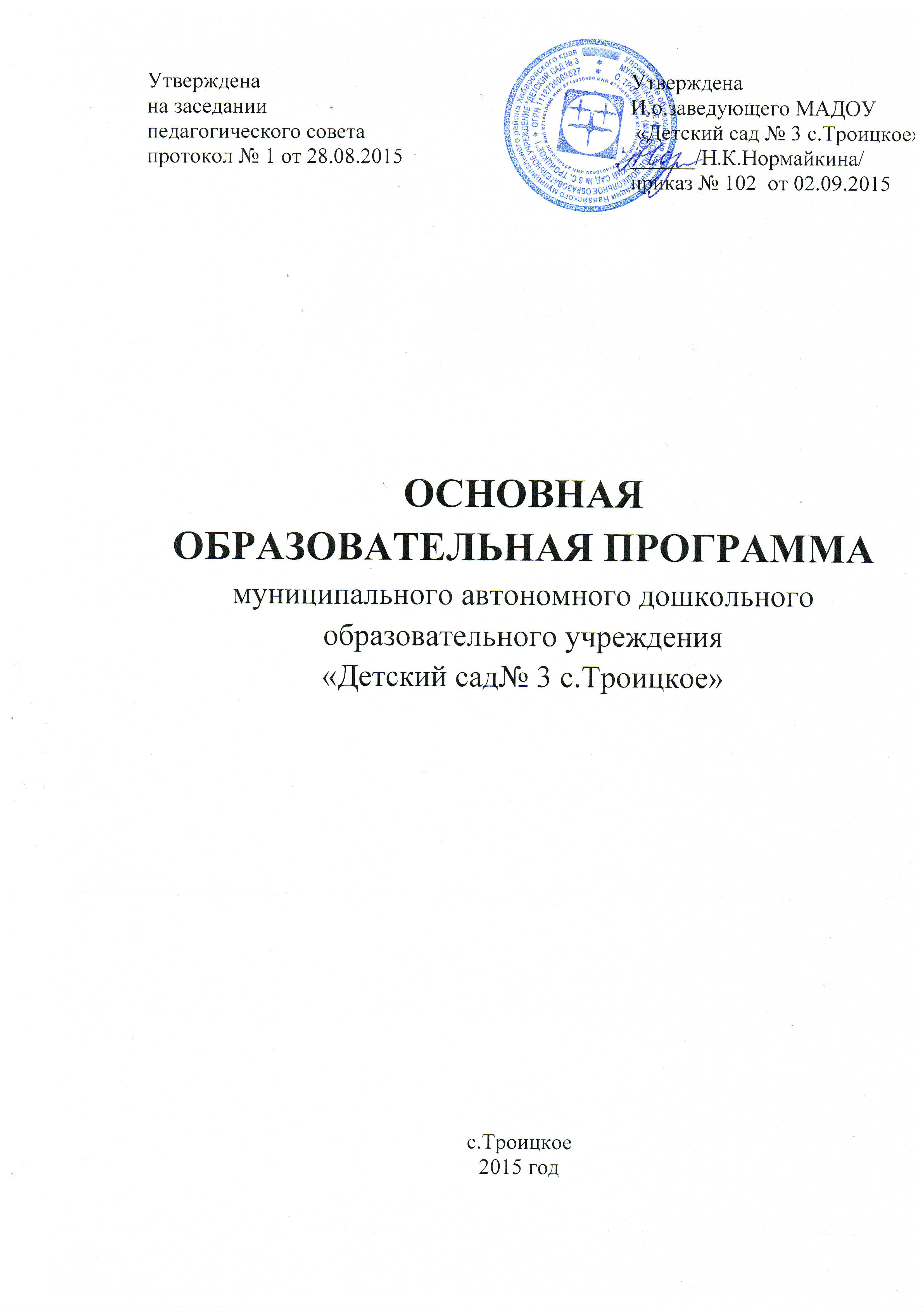 Содержание1.  Целевой раздел1.1 Пояснительная записка          Основная образовательная программа МАДОУ «Детский сад № 3 с.Троицкое» (далее – Программа) разработана в соответствии с федеральным государственным образовательным стандартом дошкольного образования, с учетом  Основной образовательной программы дошкольного образования и одобренной решением федеральной федерального учебно-методического объединения по общему образованию (протокол от 20 мая 2015 г. № 2/15) Дошкольное образование как первый уровень общего образования призвано обеспечить реализацию прав ребенка на полноценное, гармоничное развитие личности в информационном поликультурном обществе.Программа направлена  на создание условий развития дошкольников, открывающих возможности  для позитивной социализации ребёнка, его всестороннего личностного развития, развития инициативы и творческих способностей на основе сотрудничества со взрослыми и сверстниками в соответствующих дошкольному возрасту видам деятельности.1.1.1 Цели и задачи реализации ПрограммыЦель Программы: создание благоприятных условий для полноценного проживания ребенком дошкольного детства, формирование основ базовой культуры личности, всестороннее развитие психических и физических качеств в соответствии с возрастными и индивидуальными особенностями, подготовка к жизни в современном обществе, к обучению в школе, обеспечение безопасности жизнедеятельности дошкольникаЗадачи:охрана и укрепление физического и психического здоровья детей, в том числе их эмоционального благополучия;обеспечение равных возможностей полноценного развития каждого ребёнка в период дошкольного детства независимо от места проживания, пола, нации, языка, социального статуса, психофизиологических особенностей (в том числе ограниченных возможностей здоровья);обеспечение преемственности основных образовательных программ дошкольного и начального общего образования;создание благоприятных условий развития детей в соответствии с их возрастными и индивидуальными особенностями и склонностями развития способностей и творческого потенциала каждого ребёнка как субъекта отношений с самим собой, другими детьми, взрослыми и миром;объединение обучения и воспитания в целостный образовательный процесс на основе духовно-нравственных и социокультурных ценностей и принятых в обществе правил и норм поведения в интересах человека, семьи, общества;формирование общей культуры личности воспитанников, развитие их социальных, нравственных, эстетических, интеллектуальных, физических качеств, инициативности, самостоятельности и ответственности ребёнка, формирования предпосылок учебной деятельности;обеспечение вариативности и разнообразия содержания образовательных программ и организационных форм уровня дошкольного образования, возможности формирования образовательных программ различной направленности с учётом образовательных потребностей и способностей воспитанников;формирование социокультурной среды, соответствующей возрастным, индивидуальным, психологическим  и физиологическим особенностям детей;обеспечение психолого-педагогической поддержки семьи и повышения компетентности родителей в вопросах развития и образования, охраны и укрепления здоровья детей;определение направлений для систематического межведомственного взаимодействия, а также взаимодействия педагогических и общественных объединений (в том числе сетевого).Разработанная программа  предусматривает включение воспитанников в процессы ознакомления с региональными особенностями Хабаровского края.. Основной целью работы  является развитие духовно-нравственной культуры ребенка, формирование ценностных ориентаций средствами традиционной народной культуры родного края.1.1.2 Принципы и подходы к формированию ПрограммыВ основе реализации Программы лежит культурно-исторический и системно - деятельностный подходы к развитию ребенка, являющиеся методологией ФГОС.Сформирована в соответствии с принципами и подходами, определёнными федеральным государственным образовательным стандартом:полноценное проживание ребёнком всех этапов детства (младенческого, раннего и дошкольного возраста), обогащения (амплификации) детского развития;индивидуализацию дошкольного образования (в том числе одарённых детей и детей с ограниченными возможностями здоровья); содействие и сотрудничество детей и взрослых, признание ребенка полноценным участником (субъектом) образовательных отношений;комплексно – тематического планирования;поддержку инициативы детей в различных видах деятельности;партнерство с семьей;приобщение детей к социокультурным нормам, традициям семьи, общества и государства;формирование познавательных интересов и познавательных действий ребенка в различных видах деятельности;возрастную адекватность (соответствия условий, требований, методов возрасту  и особенностям развития);обеспечение преемственности дошкольного общего  и  начального общего образования.Программу мы строили на принципах дошкольной педагогики и возрастной психологии:1. Принцип развивающего образования, в соответствии с которым главной целью дошкольного образования является развитие ребенка.2. Принцип научной обоснованности и практической применимости (содержание программы должно соответствовать основным положениям возрастной психологии и дошкольной педагогики, при этом иметь возможность реализации в массовой практике дошкольного образования).3. Принцип интеграции содержания дошкольного образования в соответствии с возрастными возможностями и особенностями детей, спецификой и возможностями образовательных областей4. Комплексно-тематический принцип построения образовательного процесса.   В части, формируемой участниками образовательных отношений представлены выбранные участниками образовательных отношений Программы парциальные образовательные программы: «Юный эколог» Николаевой С.Н., «Приобщение детей к истокам русской народной культуры» О.Л. Князевой, М.Д Маханёвой, «Основы безопасности детей дошкольного образования» Стеркиной Р.Б., «Ладушки» Новосельцевой И.М., И.М. Каплуновой. 1.1.3 Значимые для разработки и реализации Программы характеристики, в том числе характеристики особенностей развития детей раннего и дошкольного возраста.Программа сформирована как программа психолого-педагогической поддержки позитивной социализации и индивидуализации, развития личности детей дошкольного возраста и определяет комплекс основных характеристик дошкольного образования (объем, содержание и планируемые результаты в виде целевых ориентиров дошкольного образования). Программа состоит из двух взаимодополняющих частей – обязательной и частью, формируемой участниками образовательных отношений. Объём обязательной части Программы  составляет 70 процентов от её общего объёма, части, формируемой участниками образовательного процесса – 30 процентов. Содержание программы обеспечивает развитие личности, мотивации и способностей в различных видах деятельности и охватывает следующие   образовательные области:               - социально-коммуникативное развитие;             - познавательное развитие;             - речевое развитие;             - художественно-эстетическое развитие;             - физическое развитие.Содержание Программы отражает следующие аспекты образовательной среды для ребенка дошкольного возраста:-предметно-пространственная развивающая образовательная среда;-характер взаимодействия со взрослыми;-характер взаимодействия с другими детьми;- система отношений ребенка к миру, к другим людям, к себе самому.На этапе завершения дошкольного образования воспитанники ДОУ овладеют ключевыми характеристиками возможных достижений, которые станут необходимыми предпосылками для перехода на следующий уровень  начального общего образования. Степень реального развития характеристик и способности их проявлять может существенно варьироваться у разных детей в силу различий в условиях жизни и индивидуальных особенностей развития конкретного ребенка. Программа состоит из обязательной части и части, формируемой участниками образовательных отношений. Обе части являются взаимодополняющими. Обязательная часть Программы предполагает комплексность подхода, обеспечивая развитие детей во всех пяти взаимодополняющих образовательных областях. Обязательная часть Программы соответствует примерной  общеобразовательной программе дошкольного образования «От рождения до школы» под редакцией Н.Е.Вераксы, Т.С.Комаровой, М.А.Васильевой.В части, формируемой участниками образовательных отношений представлены выбранные участниками образовательных отношений Программы парциальные образовательные программы: «Юный эколог» Николаевой С.Н., «Приобщение детей к истокам русской народной культуры» О.Л. Князевой, М.Д Маханёвой, «Основы безопасности детей дошкольного образования» Стеркиной Р.Б., «Ладушки» Новосельцевой И.М., Каплуновой И.М. А также  разработанные самостоятельно участниками образовательных отношений парциальные образовательные программы: программа по художественно-эстетическому развитию «Музыкальные пальчики»Основными участниками реализации программы являются: дети дошкольного возраста, родители (законные представители), педагоги.Программа охватывает все возрастные периоды физического и психического развития детей: ранний возраст — с 1,6 до 2-х лет (вторая группы раннего возраста); младший дошкольный возраст — от 2 до 4 лет (первая и вторая младшие группы), средний дошкольный возраст — от 4 до 5 лет (средняя группа), старший дошкольный возраст — от 5 до 7 лет (старшая и подготовительная к школе группы), основываясь на возрастных особенностях психофизического развития  детей всех возрастных категориях детей. Возрастные особенности соответствуют Примерной основной образовательной программе  «От рождения до школы» Н.Е.Вераксы, Т.С. Комаровой, М.А.Васильевой, М.:Мозайка-Синтез, 2014г.Комплектование групп дошкольного образовательного учреждения.Общие требования к приему воспитанников в детский сад определяется  законодательством Российской Федерации и законодательством Хабаровского края, а также Приказ Минобрнауки России от 30.08.2013 N 1014 "Об утверждении Порядка организации и осуществления образовательной деятельности по основным общеобразовательным программам - образовательным программам дошкольного образования"Программа реализуется в течение всего времени пребывания детей в ДОУ.МАДОУ «Детский сад № 3 с.Троицкое» работает в условиях полного рабочего дня (10-часового пребывания). Группы функционируют в режиме 5-дневной рабочей недели. График работы с 7.45 до 17.45 часов, выходные дни – суббота и воскресенье, праздничные дни. Длительность пребывания детей в ДОУ составляет 10 часов. 1-2 неделя января – каникулы.В летний период ДОУ работает в каникулярном режиме.Всего в ДОУ в 2015-2016 учебном году воспитывается  40 детей, функционирует  2 группы, которые однородны по возрастному составу детей: группа раннего возраста – 1 (20 детей)1-ая младшая группа – 1 (20 детей)Из всего количества воспитанников 10 человек представители коренных народов (нанайцы)-25%, девочек -55%, мальчиков -45%. Социальный  статус родителей	 Социальными заказчиками деятельности учреждения являются в первую очередь родители воспитанников. Поэтому коллектив ДОУ пытается создать доброжелательную, психологически комфортную атмосферу, в основе которой лежит определенная система взаимодействия с родителями, взаимопонимание и сотрудничество.Образовательная программа МАДОУ «Детский сад № 3 с.Троицкое» разработана  на основе изучения контингента родителей (образовательный, возрастной уровень) с учетом их социального заказа как активных участников педагогического процесса, с учётом регионального компонента и определяет содержание и организацию образовательного процесса для детей дошкольного возраста от 1,6 до 7 лет с учетом их возрастных и индивидуальных особенностей. Данная работа направлена на формирование общей культуры, развитие физических, интеллектуальных и личностных качеств, формирование предпосылок учебной деятельности, обеспечивающих социальную успешность, сохранение и укрепление здоровья детей дошкольного возраста, коррекцию недостатков в физическом и (или) психическом развитии детей, а также разностороннее развитие детей по основным направлениям – познавательное, социально – педагогическое, художественно - эстетическое направления                                      1.2 Планируемые результаты      Планируемые результаты освоения ООП ДО представлены в нашей Программе в виде целевых ориентиров дошкольного образования, которые представляют собой социально-нормативные возрастные характеристики возможных достижений ребёнка на этапе завершения уровня дошкольного образования.      Целевые ориентиры:не подлежат непосредственной оценке;не являются непосредственным основанием оценки как итогового, так и промежуточного уровня развития детей; не являются основанием для их формального сравнения с реальными достижениями детей;не являются основой объективной оценки соответствия установленным требованиям образовательной деятельности и подготовки детей; не являются непосредственным основанием при оценке качества образования. Целевые ориентиры выступают основаниями преемственности дошкольного и начального общего образования. При соблюдении требований к условиям реализации Программы настоящие целевые ориентиры предполагают формирование у детей дошкольного возраста предпосылок учебной деятельности на этапе завершения ими дошкольного образования.Освоение Программы не сопровождается проведением промежуточной и итоговой аттестаций воспитанников. Оценка индивидуального развития детей проводится педагогами в ходе становления основных (ключевых) характеристик развития личности ребенка, результаты которого используются только для оптимизации образовательной работы с группой дошкольников и для решения задач индивидуализации образования через построение образовательной траектории для детей, испытывающих трудности в образовательном процессе или имеющих особые образовательные потребности. Оценка индивидуального развития детей осуществляется в форме регулярных наблюдений педагога за детьми в повседневной жизни и в процессе непосредственной образовательной работы с ними.В качестве показателей оценки основных (ключевых) характеристик развития личности ребенка выделены внешние (наблюдаемые) проявления этих характеристик у ребенка в поведении, в деятельности,  во взаимодействии со сверстниками и взрослыми, которые отражают становление этой характеристики на протяжении всего дошкольного возраста. Для построения развивающего образования система оценки индивидуального развития детей становления основных (ключевых) характеристик развития личности ребенка учитывает необходимость организации образовательной работы в зоне его ближайшего развития. Поэтому диапазон оценки выделенных показателей определяется уровнем развития интегральной характеристики - от возможностей, которые еще не доступны ребенку, до способности проявлять характеристики в самостоятельной деятельности и поведении. Общая картина по группе позволяет выделить детей, которые нуждаются в особом внимании педагога и в отношении которых необходимо скорректировать, изменить способы взаимодействия.	Данные отражают динамику становления основных (ключевых)  характеристик, которые развиваются у детей на протяжении всего образовательного процесса. Прослеживая динамику развития основных (ключевых) характеристик, выявляя, имеет ли она неизменяющийся, прогрессивный или регрессивный характер, можно дать общую психолого-педагогическую оценку успешности воспитательных и образовательных воздействий взрослых на разных ступенях образовательного процесса, а также выделить направления развития, в которых ребенок нуждается в помощи.	Выделенные показатели отражают основные моменты развития дошкольников, те характеристики, которые складываются и развиваются в дошкольном детстве и обуславливают успешность перехода ребенка на следующий возрастной этап.  Поэтому данные исследования – особенности динамики становления основных (ключевых) характеристик развития личности ребенка в дошкольном образовании – оказывают помощь и педагогу начального общего образования для построения более эффективного взаимодействия с ребенком в период адаптации к новым условиям развития на следующем уровне образования.1.2.1 Целевые ориентиры образования в раннем возрасте:*ребенок интересуется окружающими предметами и активно действует с ними; эмоционально вовлечен в действия с игрушками и другими предметами, стремится проявлять настойчивость в достижении результата своих действий;*использует специфические, культурно фиксированные предметные действия, знает назначение бытовых предметов (ложки, расчёски, карандаша и пр.) и умеет пользоваться ими. Владеет простейшими навыками самообслуживания; стремится проявлять самостоятельность в бытовом и игровом поведении;*владеет активной речью, включённой в общение; может обращаться с вопросами и просьбами, понимает речь взрослых; знает названия окружающих предметов и игрушек;*стремится к общению со взрослыми и активно подражает им в движениях и действиях; появляются игры, в которых ребенок воспроизводит действия взрослого;*проявляет интерес к сверстникам; наблюдает за их действиями и подражает им;*проявляет интерес к стихам, песням и сказкам, рассматриванию картинки, стремится двигаться под музыку; эмоционально откликается на различные произведения культуры и искусства;*у ребёнка развита крупная моторика, он стремится осваивать различные виды движения (бег, лазанье, перешагивание и пр.).1.2.2 Целевые ориентиры образования на этапе завершения дошкольного образования:*ребёнок овладевает основными культурными способами деятельности, проявляет инициативу и самостоятельность в разных видах деятельности - игре, общении, познавательно-исследовательской деятельности, конструировании и др.; способен выбирать себе род занятий, участников по совместной деятельности;*ребёнок обладает установкой положительного отношения к миру, к разным видам труда, другим людям и самому себе, обладает чувством собственного достоинства; активно взаимодействует со сверстниками и взрослыми, участвует в совместных играх. Способен договариваться, учитывать интересы и чувства других, сопереживать неудачам и радоваться успехам других, адекватно проявляет свои чувства, в том числе чувство веры в себя, старается разрешать конфликты;*ребёнок обладает развитым воображением, которое реализуется в разных видах деятельности, и прежде всего в игре; ребёнок владеет разными формами и видами игры, различает условную и реальную ситуации, умеет подчиняться разным правилам и социальным нормам;*ребёнок достаточно хорошо владеет устной речью, может выражать свои мысли и желания, может использовать речь для выражения своих мыслей, чувств и желаний, построения речевого высказывания в ситуации общения, может выделять звуки в словах, у ребёнка складываются предпосылки грамотности;*у ребёнка развита крупная и мелкая моторика; он подвижен, вынослив, владеет основными движениями, может контролировать свои движения и управлять ими;*ребёнок способен к волевым усилиям, может следовать социальным нормам поведения и правилам в разных видах деятельности, во взаимоотношениях со взрослыми и сверстниками, может соблюдать правила безопасного поведения и личной гигиены;*ребёнок проявляет любознательность, задаёт вопросы взрослым и сверстникам, интересуется причинно-следственными связями, пытается самостоятельно придумывать объяснения явлениям природы и поступкам людей; склонен наблюдать, экспериментировать. Обладает начальными знаниями о себе, о природном и социальном мире, в котором он живёт; знаком с произведениями детской литературы, обладает элементарными представлениями из области живой природы, естествознания, математики, истории и т.п.; *ребёнок способен к принятию собственных решений, опираясь на свои знания и умения в различных видах деятельности. 1.2.3 Целевые ориентиры части Программы, формируемой участниками образовательных отношений.Целевые ориентиры на этапе завершения освоения парциальных программО.Л. Князева, М.Д. Маханева Приобщение детей к истокам русской народной культуры.У ребёнка сформирован устойчивый интерес к русской народной культуре, У ребёнка сформированы нравственные ориентиры, которых придерживается русский народ на протяжении многих веков,Ребёнком приобретено знание о традициях, обычаях, обрядах, праздниках, укладе и быте русского народа, У ребёнка развито умение использовать в разговорной речи народный фольклор.Оценка результатов проводится в виде наблюдения педагогами за деятельностью детей.С.Н. Николаева Юный экологОжидаемые результаты и способы их проверки.Ребёнок владеет знаниями о животном и растительном мире, роли человека в природе, умеет различать и называть растения, кустарники, деревья, комнатные растения, животных мира (зверей, насекомых, рыб, земноводных).Ребёнок умеет объяснять экологические зависимости, гуманно относиться ко всему живом. Владеет навыками правильного поведения в природной средеЗнаеет основные календарные народные и православные праздники, относящимися к труду и быту земледельцев.Оценка эффективности программы проводится путем сопоставления результатов входящей (в начале работы) и итоговой диагностик Педагогами ДОУ разработаны парциальные  образовательные программыС.Н. Артёменко «Музыкальные пальчики»Ожидаемые результаты и способы их проверки.Ребёнок заинтересован в данном виде деятельности.У ребёнка развита мелкая моторика за счёт выполнения пальчиковых игр.У ребёнка развит музыкальный слухОценка результатов проводится в виде наблюдения педагогами за деятельностью детей.Подведение итогов по результатам освоения данных Программ проводиться в следующих формах контроля: 1)входящая диагностика: собеседование с целью выявления образовательного уровня обучающихся, их интересов и способностей при поступлении.    2) текущий контроль: - наблюдение за выполнением заданий, требований педагог.3) итоговый контроль: - участие в выставках, праздниках.1.3 Система оценки результатов освоения программыВ соответствии с ФГОС ДО, целевые ориентиры не подлежат непосредственной оценке, в том числе в виде педагогической диагностики (мониторинга), и не являются основанием для их формального сравнения с реальными достижениями детей. Они не являются основой объективной оценки соответствия установленным требованиям образовательной деятельности и подготовки детей. Освоение Программы не сопровождается проведением промежуточных аттестаций и итоговой аттестации воспитанников.Как следует из ФГОС ДО, целевые ориентиры не могут служить непосредственным основанием при решении управленческих задач, включая:• аттестацию педагогических кадров;	• оценку качества образования;• оценку как итогового, так и промежуточного уровня развития детей, в том числе в рамках мониторинга (в том числе в форме тестирования, с использованием методов, основанных на наблюдении, или иных методов измерения результативности детей);• оценку выполнения муниципального (государственного) задания посредством их включения в показатели качества выполнения задания;• распределение стимулирующего фонда оплаты труда работников.Однако педагог в ходе своей работы должен выстраивать индивидуальную траекторию развития каждого ребенка. Для этого педагогу необходим инструментарий оценки своей работы, который позволит ему оптимальным образом выстраивать взаимодействие с детьми.В представленной системе оценки результатов освоения Программы отражены современные тенденции, связанные с изменением понимания оценки качества дошкольного образования. В первую очередь, речь идет о постепенном смещении акцента с объективного (тестового) подхода в сторону аутентичной оценки. Уходя своими корнями в традиции стандартизированного теста, обследования в рамках объективного подхода были направлены на определение у детей различий (часто недостатков) в ходе решения специальных задач. Эти тесты позволяют сравнить полученные результаты с нормой, предоставляя тем самым информацию о развитии каждого ребенка в сравнении со сверстниками. Поэтому подобные тесты широко используются для выявления детей, которые попадают в группу педагогического риска. В основе аутентичной оценки лежат следующие принципы.Во-первых, она строится в основном на анализе реального поведения ребенка, а не на результате выполнения специальных заданий. Информация фиксируется посредством прямого наблюдения за поведением ребенка. Результаты наблюдения педагог получает в естественной среде (в игровых ситуациях, в ходе режимных моментов, на занятиях), а не в надуманных ситуациях, которые используются в обычных тестах, имеющих слабое отношение к реальной жизни дошкольников.Во-вторых, если тесты проводят специально обученные профессионалы (психологи, медицинские работники и др.), то аутентичные оценки могут давать взрослые, которые проводят с ребенком много времени, хорошо знают его поведение. В этом случае опыт педагога сложно переоценить. В-третьих, аутентичная оценка максимально структурирована. И наконец, если в случае тестовой оценки родители далеко не всегда понимают смысл полученных данных, а потому нередко выражают негативное отношение к тестированию детей, то в случае аутентичной оценки ответы им понятны. Родители могут стать партнерами педагога при поиске ответа на тот или иной вопрос. 1.4 Педагогическая диагностикаРеализация программы предполагает оценку индивидуального развития детей. Такая оценка производится педагогическим работником в рамках педагогической диагностики (оценки индивидуального развития детей дошкольного возраста, связанной с оценкой эффективности педагогических действий и лежащей в основе их дальнейшего планирования).Педагогическая диагностика проводится в ходе наблюдений за активностью детей в спонтанной и специально организованной деятельности. Инструментарий для педагогической диагностики — карты наблюдений детского развития, позволяющие фиксировать индивидуальную динамику и перспективы развития каждого ребенка в ходе:• коммуникации со сверстниками и взрослыми (как меняются способы установления и поддержания контакта, принятия совместных решений, разрешения конфликтов, лидерства и пр.);• игровой деятельности; • познавательной деятельности (как идет развитие детских способностей, познавательной активности);• проектной деятельности (как идет развитие детской инициативности, ответственности и автономии, как развивается умение планировать и организовывать свою деятельность);• художественной деятельности;• физического развития.Результаты педагогической диагностики могут использоваться исключительно для решения следующих образовательных задач:1) индивидуализации образования (в том числе поддержки ребенка, построения его образовательной траектории или профессиональной коррекции особенностей его развития);2) оптимизации работы с группой детей.В ходе образовательной деятельности педагоги должны создавать диагностические ситуации, чтобы оценить индивидуальную динамику детей и скорректировать свои действия. 2.  Содержательный раздел       2.1. Образовательная деятельность в соответствии  с  образовательными областями с учетом используемых в ДОУ программ  и методических пособий, обеспечивающих реализацию данных программобязательная часть ПрограммыСодержание образования по пяти образовательным областям ООП ДОУ соответствует  разделу «Образовательная деятельность в соответствии с направлениями развития детей» примерной программы «От рождения до школы» и  парциальным программам «Юный эколог» С.Николаевой, «Безопасность» Н.Н.Авдеевой и др., «Приобщение детей к истокам русской народной культуры»  О.Л.Князевой, М.Д. Маханевой, «Ладушки» Новосельцева И.М., И.М. Каплунова Формы, способы, методы и средства реализации ООП ДО соответствует разделу «Психолого-педагогические условия реализации программы» примерной программе «От рождения до школы» и дополняется парциальными программами «Юный эколог» С.Н. Николаевой, «Безопасность» Р.Б. Стеркиной и др., «Приобщение детей к истокам русской народной культуры О.Л. Князевой, М.Д. Маханевой. Новосельцева И.М., И.М. Каплунова «Ладушки»Часть, формируемая участниками образовательных отношенийСоциально-коммуникативное развитиеО.Л. Князева, М.Д. Маханева Приобщение детей к истокам русской народной культуры.Программа предусмотрена для детей от 3 до 7 лет. Адаптирована к условиям дошкольной организации.Цель: Активное приобщение детей к культурным богатствам русского народа. Формирование эмоционально окрашенного чувства причастности к наследию прошлого, в том числе, благодаря созданию особой среды. Развитие духовности, как интегрированного свойства личности, которое проявляет себя на уровне человеческих отношений, чувств, нравственно — патриотических позиций, то есть в конечном итоге определяет меру его общего развития.Задачи: - Приобщать детей к национальным окружающим предметам, которые пробуждают душу ребенка, воспитывают чувство красоты, любознательность;- Широко использовать все виды фольклора, как богатейшего источника познавательного и нравственного развития для приобщения детей к общечеловеческим нравственным ценностям;- Ознакомление детей с народными праздниками и традициями. В них фокусируются накопленные веками тончайшие наблюдения за характерными особенностями времен года, погодными изменениями, поведением птиц, насекомых, растений. Причем эти наблюдения непосредственно связаны с трудом и различными сторонами общественной жизни человека во всей их целостности и многообразии.- Ознакомление детей с народной декоративной росписью.- приобщение детей ко всем видам национального искусства — от архитектуры до живописи, от пляски, сказки и музыки до театра. Именно такова стратегия развития личностной культуры ребенка как основы его любви к Родине.Познавательное развитиеС.Н. Николаева Юный эколог.Программа рекомендована Министерством образования РФ и предназначена для воспитателей, педагогов дополнительного образования  детских садов.Цель: 1) познакомить дошкольников с живой и неживой природой;2) сформировать начала  экологической культуры ребенка, которая проявляется в  эмоционально-положительном отношении к природе, окружающему миру, в  ответственном отношении к своему здоровью и состоянию окружающей среды, в соблюдении определенных моральных норм, в системе ценностных ориентаций.Задачи:1) Уточнить, систематизировать и углубить знания о растениях, животных, природных явлениях.2) Сформировать знания о жизненно необходимых проявлениях человека, животных, растениях (питание, росте, развитие).3) Сформировать представление о причинно-следственных связях внутри4)  природного комплекса.5) Развивать эмоционально-доброжелательное отношение в процессе общения с живыми объектами.6) Сформировать потребность заботиться об экологической чистоте своего двора, участка детского сада, группы, станицы.7) Сформировать осознание ребенком себя как активного субъекта окружающего мира.8) Сформировать привычку рационально использовать природные ресурсы9) Развивать умение правильно взаимодействовать с природой.10) Воспитать гуманное отношение к людям.11) Развивать интерес к окружающему мир.12) Сформировать эстетическое отношение к окружающей действительности.                                 Художественно-эстетическое развитие Новосельцева И.М., И.М. Каплунова «Ладушки»Программа, охватывающая все сферы деятельности музыкального руководителяЦель: организовать музыкально-оздоровительную работу в ДОУ, обеспечивающую каждому ребёнку укрепление физического и психического здоровья, выявление и развитие музыкальных и творческих способностей, формирование привычки к здоровому образу жизни.Задачи:Обогащать детей музыкальными знаниями и представлениями в процеесе весёлой, насыщенной игройРазвивать музыкальные способности детей в различных видах музыкальной деятельности, используя здоровьесберегающие технологии, исходя из возрастных и индивидуальных возможностей каждого ребёнкаРазвивать интерес к музыке, пробуждать желание слушать, выполнять простейшие движения, приучать внимательно слушать, понимать содержание, характер музыки, песни. Различать тихую и громкую, быструю и медленную музыку. Педагогами ДОУ разработаны парциальные  образовательные программы.Парциальная образовательная программа «Музыкальные пальчики»Цель: Развитие музыкальных способностей у детей только раннего возраста во всех доступных им видах музыкальной деятельности, способствуя приобщению детей к миру музыкальной культуры. Развитие мелкой моторики пальцев рук детей раннего возраста, через пальчиковые игры. Развитие музыкальных и творческих способностей детей, позволяющих органично включиться в различные виды продуктивной деятельностиЗадачи:1. Создать условия для развития музыкальных и творческих способностей детей, восприятия музыкальных образов и представлений развития выразительных движений.2.  Заложить основы гармоничного музыкального развития (развитие слуха, внимания, движения, чувства ритма и красоты мелодии)3. Создать условия для развития индивидуальных музыкальных способностей, потенциально одаренных детей.4.  Приобщать детей к русской народно-традиционной, мировой музыкальной культуре и художественной культуре.5.  Способствовать освоению разнообразных приемов и навыков в различных видах музыкальной деятельности адекватно детским возможностям.6.  Развивать коммуникативные способности, возможности творческого использования музыкальных впечатлений в повседневной жизни.7.  Познакомить детей с многообразием музыкальных форм и жанров в привлекательной и доступной форме.8.  Развивать творческие способности детей и навыки владения «мышлением тела» (моторной памяти). 9.Активизировать речь ребенка. 10. Способствовать развитию игровых действий и артистизма.Принципы кружковой работы.1.Системность и последовательность.2. Разнообразие пальчиковых игр и упражнений.3. Доступность.Методическое обеспечение программы«Развивающие игры с малышами до трех лет»: Популярное пособие для родителей и педагогов / Сост. Галанова Т.В. – Ярославль: Академия развития, 2002.Абрамова Л.П. «Бушки – барашки. Пальчиковые игры». – М.: Карапуз, 2003.Агаян Г.Г. «Мы топали, мы топали… Пальчиковые игры». – М.: Карапуз, 2004.Агаян Г.Г. «У солнышка в гостях. Пальчиковые игры». – М.: Карапуз, 2004.Бардышева Т.Ю. «Забодаю, забодаю! Пальчиковые игры». – М.: Карапуз.1999.Кислинская Т. «Гениальность на кончиках пальцев».- М.: «Генезис», 2008.Музыкальные пальчиковые игры Е.А. Поддубна- 2013 г. РазенковаЮ.А., Одинокова Г.Ю.«Эй, ладошка! Игры с пальчиками». – М.: Карапуз, 2004Янушко Е.А. «Логопедические занятия с не говорящими детьми 2-3 лет. Развитие понимания речи // воспитание и обучение детей с нарушениями развития». – 2004. — № 6. – с.22 – 28.Методические пособия для реализации вариативной части:«Социально-коммуникативное развитие»Методическое обеспечение образовательной области «Познавательное развитие»Методическое обеспечение образовательной области «Речевое развитие»Методическое обеспечение образовательной области«Художественно-эстетическое развитие»Методическое обеспечение образовательной области«Физическое развитие» 2.2 Формы, способы, методы и средства реализации программы с учетом возрастных и индивидуальных особенностей воспитанников, специфики их образовательных потребностей и интересовМетоды и приемы реализации образовательных областейФормы и средства реализации образовательных областейКонкретное содержание указанных образовательных областей зависит от возрастных и индивидуальных особенностей детей, определяется целями и задачами программы и  реализуется в различных видах деятельности (общении, игре, познавательно-исследовательской деятельности – как сквозных механизмах развития ребенка)2.3  Особенности образовательной деятельности разных видов и культурных практикВ детском саду используются фронтальные, групповые, индивидуальные формы организованного обучения.Основной формой организации обучения является непосредственно образовательная деятельность (НОД). Непосредственно образовательная деятельность организуется и проводится педагогами в соответствии с основной общеобразовательной Программой ДОУ. НОД проводятся с детьми всех возрастных групп детского сада. В режиме дня каждой группы определяется время проведения НОД, в соответствии с «Санитарно-эпидемиологических требований к устройству, содержанию и организации режима работы ДОУ.Непосредственно образовательная деятельность организуется по всем направлениям воспитательно-образовательной работы с детьми: по ознакомлению с окружающим, по развитию речи, по музыкальному воспитанию, изобразительной деятельности, конструированию, формированию элементарных математических представлений, по физической культуре. Формы проведения непосредственно образовательной деятельностиТребования к организации непосредственно образовательной деятельностиГигиенические требования:непосредственно образовательная деятельность проводятся в чистом проветренном, хорошо освещенном помещении;воспитатель, постоянно следит за правильностью позы ребенка, не допускать переутомления детей на занятиях. предусматривать чередование различных видов деятельности детей не только на различных занятиях, но и на протяжении одного занятия.Дидактические требованияточное определение образовательных задач НОД, ее место в общей системе образовательной деятельности;творческое использование при проведении НОД всех дидактических принципов в единстве;определять оптимальное содержание НОД в соответствии с программой и уровнем подготовки детей;выбирать наиболее рациональные методы и приемы обучения в зависимости от дидактической цели НОД;обеспечивать познавательную активность детей и развивающий характер НОД, рационально соотносить словесные, наглядные и практические методы с целью занятия;использовать в целях обучения дидактические игры (настольно-печатные, игры с предметами (сюжетно-дидактические и игры-инсценировки)), словесные и игровые приемы, дидактический материал.систематически осуществлять контроль за качеством усвоения знаний, умений и навыков.Организационные требованияиметь в наличие продуманный план проведения НОД;четко определить цель и дидактические задачи НОД;грамотно подбирать и рационально использовать различные средства обучения, в том число ТСО, ИКТ;поддерживать необходимую дисциплину и организованность детей при проведении НОД.не смешивать процесс обучения с игрой, т.к. в игре ребенок в большей мере овладевает способами общения, осваивает человеческие отношения. НОД в ДОУ не должна проводиться по школьным технологиям; НОД следует проводить в определенной системе, связывать их с повседневной жизнью детей (знания, полученные на занятиях, используются в свободной деятельности); организации процесса обучения полезна интеграция содержания, которая позволяет сделать процесс обучения осмысленным, интересным для детей и способствует эффективности развития. С этой целью проводятся интегрированные и комплексные занятия.В настоящее время широко используется следующая классификация занятий:Дидактическая задача1.      Занятия усвоения новых знаний, умений;2.      Занятия закрепления ранее приобретенных знаний и умений;3.      Занятия творческого применения знаний и умений;4.      Комплексные занятия, где одновременно решается несколько задач.Содержание знаний (раздел обучения)	1.      Классические занятия по разделам обучения;2.      Интегрированные (включающие содержание  из нескольких разделов обучения).Формы работы по образовательным областям и возрасту                          Формы организации обучения в повседневной жизниНа протяжении дня воспитатель имеет возможность осуществлять обучение при использовании разнообразных форм организации детей, имеют место фронтальные формы обучения:прогулка, которая состоит из:  - наблюдений за природой, окружающей жизнью;  - подвижных игр;  - труда в природе и на участке;   - самостоятельной игровой деятельности;экскурсии;игры:- сюжетно-ролевые; - дидактические игры; - игры-драматизации; - спортивные игры;дежурство детей по столовой, на занятияхтруд:- коллективный;- хозяйственно-бытовой; - труд в уголке природы;- художественный труд;развлечения, праздники;экспериментирование;проектная деятельность;чтение художественной литературы;беседы;показ кукольного театра;вечера-досуги;В ДОУ –  выделено специальное время в процессе проведения режимных моментов, организована индивидуальная работа с детьми. Содержанием обучения в этом случае являются следующие виды деятельности: Дошкольный возрастРанний возрастИспользование интеграции детских видов деятельности делает образовательный процесс интересным и содержательным.  Интеграция образовательных областей обеспечивает достижение необходимого и достаточного уровня развития ребенка для успешного освоения им содержания дошкольного образования.Методы и приемы организации обучения  В ДОУ используются самые различные методы (представлены в таблице).Процесс обучения детей в детском саду строится, опираясь на наглядность, а специальная организация развивающей среды способствует расширению и углублению представлений детей об окружающем мире.2.4 Организация  образовательной деятельности с учётом национальных и социокультурных особенностейВ последние годы идея духовно-нравственного воспитания приобретает все большее значение, становится задачей государственной важности. При этом акцент делается на воспитание любви к родному дому и природе, малой Родине.Знакомство детей с родным краем, формирует у них такие черты характера, которые помогут им стать патриотом и гражданином своей Родины. Ведь, яркие впечатления о родной природе, об истории родного края, полученные в детстве, нередко остаются в памяти человека на всю жизнь.Любовь к Родине начинается с чувства любви к своему поселку.История села – это живая история, она отражается и в биографии семьи и в судьбе старшего поколения.Мы живем в селе с необыкновенной историей. И наша задача – с самых ранних лет заложить в детях не только интерес к истории нашего села, но и воспитать чувство уважения к нему, гордость за героические поступки старшего поколения, а также за  настоящее и будущее нового поколения.В непосредственно образовательной деятельности, режимных моментах педагоги дают детям краеведческие сведения о родном селе Троицкое, Хабаровском крае, об истории его возникновения, о его достопримечательностях. Они воспитывают гордость за свою малую Родину, желание сделать ее лучше. В работе используются разнообразные методы и формы  организации детской деятельности: народные подвижные игры и забавы, дидактические игры, слушание музыки,  наблюдения в природе, чтение детской литературы, знакомство с народно-прикладным искусством и др.Основной целью данной работы  является развитие духовно-нравственной культуры ребенка, воспитание гражданских чувств, чувства любви к Родине, родному краю.Задачи:        *Дать знания детям о родном посёлке: история, символика, достопримечательности, промышленные объекты, их вред и польза, экологическая ситуация в селе.*Познакомить с именами тех, кто основал и прославил посёлок.*Расширить знания детей о флоре и фауне Хабаровского края.*Воспитывать любовь к родному краю, умение видеть прекрасное, гордиться им.*Познакомить с культурой и традициями  Хабаровского края.*Формировать экологическую культуру у детей и их родителей, желание принимать участие в проведении мероприятий по охране окружающей среды.Материально-технические ресурсы, необходимые для работы:*подбор исторической литературы,*подбор произведений русского народного творчества,*подбор наглядного материала (иллюстрации, фотографии, зарисовки),*подготовка разного вида бросового материала*подготовка изобразительного материала для продуктивной деятельности,*дидактические игры,*выставки книг, рисунков, поделок.2.5 Преемственность в работе ДОУ и школы.        Все наши выпускники МАДОУ «Детский сад № 3 с.Троицкое» продолжают обучение в дошкольных учреждениях села.        Практика нашего ДОУ показывает, что дети, получающие дошкольное образование в детском саду, имеют более тесное взаимодействие с младшими школьниками, будущим учителем, раскрепощаются, раскрываются в совместных мероприятиях, при проведении праздников и утренников, при посещении школы. Став первоклассниками, бывшие выпускники успешно адаптируются в новых условиях.2.6 Взаимодействие ДОУ и социумаОдним из путей повышения качества дошкольного образования мы видим в установлении прочных связей с социумом, как главного акцентного направления дошкольного образования, от которого, на наш взгляд, в первую очередь зависит его качество. Мы считаем, что развитие социальных связей дошкольного образовательного учреждения с  различными центрами дает дополнительный импульс для духовного развития и обогащения личности ребенка с первых лет жизни, совершенствует конструктивные взаимоотношения с родителями, строящиеся на идее социального партнерства.       Одновременно этот процесс способствует росту профессионального мастерства всех специалистов детского сада, работающих с детьми, поднимает статус учреждения, указывает на особую роль его социальных связей в развитии каждой личности и тех взрослых, которые входят в ближайшее окружение ребенка. Что в конечном итоге ведет к повышению качества дошкольного образования. Коллектив нашего детского сада строит связи с социумом на основе следующих принципов:учета запросов общественности, принятия политики детского сада социумом,  сохранения имиджа учреждения в обществе, установления коммуникаций между детским садом и социумом.       В настоящее время педагоги стремятся переосмыслить накопленный опыт и адаптируют его к современным условиям, дополняя новым содержанием в рабочих программах. Педагогами разработана определенная дидактическая последовательность ознакомления дошкольников с социумом ближайшего окружения, которая успешно осуществляется на практике Ознакомление детей с объектами социальной сферы.2.7 Способы и направления поддержки детской инициативыРебенок дошкольного возраста неутомимый исследователь, который хочет все знать, все понять, во всем разобраться, у него своеобразное, особое видение окружающего мира, он смотрит вокруг на происходящее с восторгом и удивлением и открывает для себя чудесный мир, где много интересных предметов и вещей, событий и явлений, так много тайного и неосознанного.Активность ребенка является основной формой его жизнедеятельности, необходимым условием его развития, которая закладывает фундамент и дает перспективы роста интеллектуального, творческого потенциала ребенка, его инициативы.Специфические виды деятельности ребёнка развиваются, порой, без помощи взрослого и даже вопреки его запретам. В этом и заключается их истинно детская сущность. К таким видам деятельности относится экспериментирование и игра - важнейший вид поисковой деятельности. Экспериментирование лежит в основе любого процесса детского познания и пронизывает все сферы детской жизни. Поэтому, что бы такая «стихийная» познавательная деятельность детей приобрела осмысленность и развивающий эффект должны быть созданы условия, необходимые для развития детской инициативы.  «Социально-коммуникативное развитие»3 - 4 года Приоритетная  сфера инициативы – продуктивная деятельностьСоздавать условия для реализации собственных планов и замыслов каждого ребенкаРассказывать детям об их реальных, а также возможных в будущем достиженияхОтмечать и публично поддерживать любые успехи детейВсемерно поощрять самостоятельность детей и расширять ее сферуПомогать ребенку найти способ реализации собственных поставленных целейПоддерживать стремление научиться делать что-то и радостное ощущение возрастающей умелостиВ ходе занятий и в повседневной жизни терпимо относиться к затруднениям ребенка, позволять ему действовать в своем темпеНе критиковать результаты деятельности детей, а также их самих. Использовать в роли носителей критики только игровые персонажи, для которых создавались эти продукты. Ограничить критику исключительно результатами продуктивной деятельностиУчитывать индивидуальные особенности детей, стремиться найти подход к застенчивым, нерешительным, конфликтным, непопулярным детямУважать и ценить каждого ребенка независимо от его достижений, достоинств и недостатковСоздавать в группе положительный психологический микроклимат, в равной мере проявляя любовь и заботу ко всем детям: выражать радость при встрече, использовать ласку и теплое слово для выражения своего отношения к ребенку, проявлять деликатность и тактичность4 - 5 лет Приоритетная сфера инициативы – познание окружающего мираПоощрять желание ребенка строить первые собственные умозаключения, внимательно выслушивать все его рассуждения, проявлять уважение к его интеллектуальному трудуСоздавать условия и поддерживать театрализованную деятельность детей, их стремление переодеваться («рядиться»)Обеспечить условия для музыкальной импровизации, пения и движений под популярную музыкуСоздать в группе возможность, используя мебель и ткани, создавать «дома», укрытия для игрНегативные оценки можно давать только поступкам ребенка и только «с глазу на глаз», а не на глазах у группыНедопустимо диктовать детям, как и во что они должны играть,  навязывать им сюжеты игры. Развивающий потенциал игры определяется тем, что это  самостоятельная, организуемая самими детьми деятельностьСоблюдать условия участия взрослого в играх детей: дети сами приглашают взрослого в игру или добровольно соглашаются на его участие; сюжет и ход игры, а также роль, которую взрослый будет играть, определяют дети, а не педагог; характер исполнения роли также определяется детьмиПривлекать детей к украшению группы к праздникам, обсуждая разные возможности и предложенияПобуждать детей формировать и выражать собственную эстетическую оценку воспринимаемого, не навязывая им мнения взрослыхПривлекать детей к планированию жизни группы на день5 – 6 лет Приоритетная сфера инициативы – внеситуативно-личностное общениеСоздавать в группе положительный психологический микроклимат, в равной мере проявляя любовь и заботу ко всем детям: выражать радость при встрече; использовать ласку и теплое слово для выражения своего отношения к ребенкуУважать индивидуальные вкусы и привычки детейПоощрять желания создавать что-либо по собственному замыслу; обращать внимание детей на полезность будущего продукта для других или ту радость, которую он доставит кому-то (маме, бабушке, папе, другу)Создавать условия для разнообразной самостоятельной творческой деятельности детейПри необходимости помогать детям в решении проблем  организации игрыПривлекать детей к планированию жизни группы на день и на более отдаленную перспективуОбсуждать выбор спектакля для постановки, песни, танца и т.п.Создавать условия и выделять время для самостоятельной творческой или познавательной  деятельности детей по интересам6 – 8 лет Приоритетная сфера инициативы – научениеВводить  адекватную оценку результата деятельности ребенка с одновременным признанием его усилий и указанием возможных путей и способов совершенствования продуктаСпокойно реагировать на неуспех ребенка и предлагать несколько вариантов исправления работы: повторное исполнение спустя некоторое время, доделывание, совершенствование деталей и т.п.Рассказывать детям о трудностях, которые вы сами испытывали при обучении новым видам деятельностиСоздавать ситуации, позволяющие ребенку реализовать свою компетентность, обретая уважение и признание взрослых и сверстниковОбращаться к детям с просьбой показать воспитателю и научить его тем индивидуальным достижениям, которые есть у каждогоПоддерживать чувство гордости за свой труд и удовлетворения его результатамиСоздавать условия для разнообразной самостоятельной творческой деятельности детейПри необходимости помогать детям в решении проблем при организации игрыПривлекать детей к планированию жизни группы на день, неделю, месяц. Учитывать и реализовать их пожелания и предложенияСоздавать условия и выделять время для самостоятельной творческой или познавательной  деятельности детей по интересам «Речевое развитие»3 - 4 года Приоритетная  сфера инициативы – продуктивная деятельностьСоздавать условия для реализации собственных планов и замыслов каждого ребенкаРассказывать детям об их реальных, а также возможных в будущем достиженияхОтмечать и публично поддерживать любые успехи детейВсемерно поощрять самостоятельность детей и расширять ее сферуПомогать ребенку найти способ реализации собственных поставленных целейПоддерживать стремление научиться делать что-то и радостное ощущение возрастающей умелостиВ ходе занятий и в повседневной жизни терпимо относиться к затруднениям ребенка, позволять ему действовать в своем темпеНе критиковать результаты деятельности детей, а также их самих. Использовать в роли носителей критики ТОЛЬКО игровые персонажи, для которых создавались эти продукты. Ограничить критику исключительно результатами продуктивной деятельностиУчитывать индивидуальные особенности детей, стремиться найти подход к застенчивым, нерешительным, конфликтным, непопулярным детямУважать и ценить каждого ребенка независимо от его достижений, достоинств и недостатковСоздавать в группе положительный психологический микроклимат, в равной мере проявляя любовь и заботу ко всем детям: выражать радость при встрече, использовать ласку и теплое слово для выражения своего отношения к ребенку, проявлять деликатность и тактичность4 - 5 лет Приоритетная сфера инициативы – познание окружающего мираПоощрять желание ребенка строить первые собственные умозаключения, внимательно выслушивать все его рассуждения, проявлять уважение к его интеллектуальному трудуСоздавать условия и поддерживать театрализованную деятельность детей, их стремление переодеваться («рядиться»)Недопустимо диктовать детям, как и во что они должны играть,  навязывать им сюжеты игры. Развивающий потенциал игры определяется тем, что это  самостоятельная, организуемая самими детьми деятельностьСоблюдать условия участия взрослого в играх детей: дети сами приглашают взрослого в игру или добровольно соглашаются на его участие; сюжет и ход игры, а также роль, которую взрослый будет играть, определяют дети, а не педагог; характер исполнения роли также определяется детьмиПобуждать детей формировать и выражать собственную эстетическую оценку воспринимаемого, не навязывая им мнения взрослыхПривлекать детей к планированию жизни группы на день5 – 6 лет Приоритетная сфера инициативы – внеситуативно-личностное общениеСоздавать в группе положительный психологический микроклимат, в равной мере проявляя любовь и заботу ко всем детям: выражать радость при встрече; использовать ласку и теплое слово для выражения своего отношения к ребенкуУважать индивидуальные вкусы и привычки детейСоздавать условия для разнообразной самостоятельной творческой деятельности детейПри необходимости помогать детям в решении проблем  организации игрыПривлекать детей к планированию жизни группы на день и на более отдаленную перспективуОбсуждать выбор спектакля для постановки, песни, танца и т.п.Создавать условия и выделять время для самостоятельной творческой или познавательной  деятельности детей по интересам6 – 8 лет Приоритетная сфера инициативы – научениеВводить адекватную оценку результата деятельности ребенка с одновременным признанием его усилий и указанием возможных путей и способов совершенствования продуктаСпокойно реагировать на неуспех ребенка и предлагать несколько вариантов исправления работы: повторное исполнение спустя некоторое время, доделывание, совершенствование деталей и т.п.Рассказывать детям о трудностях, которые вы сами испытывали при обучении новым видам деятельностиСоздавать ситуации, позволяющие ребенку реализовать свою компетентность, обретая уважение и признание взрослых и сверстниковОбращаться к детям с просьбой показать воспитателю и научить его тем индивидуальным достижениям, которые есть у каждогоСоздавать условия для разнообразной самостоятельной творческой деятельности детейПри необходимости помогать детям в решении проблем при организации игрыПривлекать детей к планированию жизни группы на день, неделю, месяц. Учитывать и реализовать их пожелания и предложенияСоздавать условия и выделять время для самостоятельной творческой или познавательной  деятельности детей по интересам «Познавательное развитие»3 - 4 года: Использовать в работе с детьми формы и методы, побуждающие детей к различной степени активностиПроводить индивидуальные беседы познавательной направленности4 - 5 лет: Создавать условия для проявления познавательной активности детейИспользовать в работе с детьми методы и приемы, активизирующие детей на самостоятельную поисковую деятельность (детское экспериментирование)Поощрять возникновение у детей индивидуальных познавательных интересов и предпочтений, активно использовать их в индивидуальной работе с каждым ребёнком5 - 8 лет:Развивать и поддерживать активность, инициативность и самостоятельность в познавательной (поисковой) деятельностиПоощрять и поддерживать индивидуальные познавательные интересы и предпочтения«Художественно-эстетическое развитие»2 - 3 года: По указанию ребенка создавать для него изображения или лепку, другие изделияСодержать в открытом доступе изобразительные материалыПоощрять занятия изобразительной деятельностью, выражать одобрение любому результату труда ребенка3 - 4 года:Всегда предоставлять детям возможности для реализации их замысла4 - 5 лет:Читать и рассказывать детям по их просьбе, включать музыку- 8 лет: Устраивать выставки и красиво оформлять постоянную экспозицию работОрганизовывать концерты для выступления детей и взрослых.2.8 Особенности взаимодействия педагогического коллектива с семьями воспитанников.В современных  условиях дошкольное образовательное учреждение является единственным общественным институтом, регулярно и неформально взаимодействующим с семьей,  то есть  имеющим возможность оказывать  на неё  определенное влияние.      В основу совместной деятельности семьи и дошкольного учреждения заложены следующие принципы:единый подход к процессу воспитания ребёнка;открытость дошкольного учреждения для родителей;взаимное доверие  во взаимоотношениях педагогов и родителей;уважение и доброжелательность друг к другу;дифференцированный подход к каждой семье;равно ответственность родителей и педагогов.На сегодняшний день в ДОУ  осуществляется интеграция общественного и семейного воспитания дошкольников со следующими категориями родителей:		- с семьями воспитанников;		- с  будущими родителями. Задачи:формирование психолого- педагогических знаний родителей;приобщение родителей к участию  в жизни ДОУ; оказание помощи семьям воспитанников в развитии, воспитании и обучении детей; изучение и пропаганда лучшего семейного опыта.Система  взаимодействия  с родителями  включает:ознакомление родителей с результатами работы ДОУ на общих родительских собраниях, анализом участия родительской общественности в жизни ДОУ;ознакомление родителей с содержанием работы  ДОУ, направленной на физическое, психическое и социальное  развитие ребенка;участие в составлении планов: спортивных и культурно-массовых мероприятий, работы родительского комитета целенаправленную работу, пропагандирующую общественное дошкольное воспитание в его разных формах;обучение конкретным приемам и методам воспитания и развития ребенка в разных видах детской деятельности на семинарах-практикумах, консультациях и открытых занятиях3. Организационный раздел3.1. Психолого-педагогические условия, обеспечивающиеразвитие ребенкаПсихолого-педагогические условия реализации программы: 1) уважение взрослых к человеческому достоинству детей, формирование и поддержка их положительной самооценки, уверенности в собственных возможностях и способностях; 2) использование в образовательной деятельности форм и методов работы с детьми, соответствующих их возрастным и индивидуальным особенностям (недопустимость как искусственного ускорения, так и искусственного замедления развития детей); 3) построение образовательной деятельности на основе взаимодействия взрослых с детьми, ориентированного на интересы и возможности каждого ребенка и учитывающего социальную ситуацию его развития; 4) поддержка взрослыми положительного, доброжелательного отношения детей друг к другу и взаимодействия детей друг с другом в разных видах деятельности; 5) поддержка инициативы и самостоятельности детей в специфических для них видах деятельности; 6) возможность выбора детьми материалов, видов активности, участников совместной деятельности и общения; 7) защита детей от всех форм физического и психического насилия; Условия, необходимые для создания социальной ситуации развития детей, соответствующей специфике дошкольного возраста, предполагают: 1) обеспечение эмоционального благополучия через: - непосредственное общение с каждым ребенком; - уважительное отношение к каждому ребенку, к его чувствам и потребностям; 2) поддержку индивидуальности и инициативы детей через: -создание условий для свободного выбора детьми деятельности, участников совместной деятельности; -создание условий для принятия детьми решений, выражения своих чувств и мыслей; -не директивную помощь детям, поддержку детской инициативы и самостоятельности в разных видах деятельности (игровой, исследовательской, проектной, познавательной и т.д.); 3)установление правил взаимодействия в разных ситуациях: -создание условий для позитивных, доброжелательных отношений между детьми, в том числе принадлежащими к разным национально-культурным, религиозным общностям и социальным слоям, а также имеющими различные (в том числе ограниченные) возможности здоровья; -развитие коммуникативных способностей детей, позволяющих разрешать конфликтные ситуации со сверстниками; -развитие умения детей работать в группе сверстников; 4) построение вариативного развивающего образования, ориентированного на уровень развития, проявляющийся у ребенка в совместной деятельности со взрослым и более опытными сверстниками, но не актуализирующийся в его индивидуальной деятельности (далее - зона ближайшего развития каждого ребенка), через: -создание условий для овладения культурными средствами деятельности; -организацию видов деятельности, способствующих развитию мышления, речи, общения воображения и детского творчества, личностного, физического и художественно-эстетического развития детей; -поддержку спонтанной игры детей, ее обогащение, обеспечение игрового времени и пространства; -оценку индивидуального развития детей; 5) взаимодействие с родителями (законными представителями) по вопросам образования ребенка, непосредственного вовлечения их в образовательную деятельность, в том числе посредством создания образовательных проектов совместно с семьей на основе выявления потребностей и поддержки образовательных инициатив семьи. 3.2.Организация развивающей предметно-пространственной средыРазвивающая предметно-пространственная среда Организации (далее – РППС) МАДОУ соответствует санитарно - эпидемиологическим правилам и нормативам; правилам пожарной безопасности. Средства обучения и воспитания используются в соответствии с возрастом и индивидуальными особенностями развития детей     В учреждении создана необходимая среда для осуществления образовательного и оздоровительного процесса.            Имеются следующие помещения и территории:- групповые комнаты  - музыкальный зал- медицинский блок- пищеблок                                                                                         - прогулочные площадки    В учреждении в кабинете заведующего, собраны дидактические игры и пособия, материалы для консультаций, библиотека с учебно-методической и периодической литературой.   Имеется компьютерное оборудование, выход в интернет: имеются 1 компьютер, ноутбук, мультимедийный проектор, 1 принтера,  1 музыкальный центр, видеотека.   В каждой возрастной группе ДОУ созданы условия  для самостоятельного активного и целенаправленного действия детей во всех видах деятельности:Наличие подвижных и стационарных средств и объектов деятельности в условиях нашего образовательного учреждения создают каждому ребенку возможность самостоятельного выбора деятельности и условий ее реализации.    Наш детский сад оснащен оборудованием для детской деятельности в помещении и на участке. В группах имеется игровой материал для познавательного развития детей раннего и дошкольного возраста, музыкального развития, для продуктивной и творческой деятельности, для сюжетно-ролевых игр; игрушки и оборудование для игр во время прогулок; оборудование для физического, речевого, интеллектуального развития; игры, способствующие развитию у детей психических процессов. Созданы условия для совместной и индивидуальной активности детей.  Развивающая среда нашего ДОУ соответствует требованиям ФГОС к развивающей предметно-пространственной среде (выписка из ФГОС ДО).1. Развивающая предметно-пространственная среда обеспечивает максимальную реализацию образовательного потенциала пространства  ДОУ, группы, а также территории, прилегающей к ДОУ, материалов, оборудования и инвентаря для развития детей дошкольного возраста в соответствии с особенностями каждого возрастного этапа, охраны и укрепления их здоровья, учета особенностей и коррекции недостатков их развития.2. Развивающая предметно-пространственная среда должна обеспечивать возможность общения и совместной деятельности детей (в том числе детей разного возраста) и взрослых, двигательной активности детей, а также возможности для уединения.3. Развивающая предметно-пространственная среда должна обеспечивать:реализацию различных образовательных программ;учет национально-культурных, климатических условий, в которых осуществляется образовательная деятельность;учет возрастных особенностей детей.4. Развивающая предметно-пространственная среда должна быть содержательно-насыщенной, трансформируемой, полифункциональной, вариативной, доступной и безопасной.Развивающая среда соответствует требованиям ФГОС ДО. Она обеспечивает возможность общения и совместной деятельности детей и взрослых, двигательной активности детей, а также возможности для уединения. Так, например, в младших группах имеются большие пирамиды, которые позволяют закреплять знания по сенсорике в процессе двигательной активности детей при ее сборе. Мы обогатили среду элементами, стимулирующими познавательную, эмоциональную, двигательную деятельность детей. Размещение оборудования по секторам (центрам развития) позволяет детям объединиться подгруппами по общим интересам: конструирование, рисование, ручной труд, театрально-игровая деятельность, экспериментирование. Обязательным в оборудовании являются материалы, активизирующие познавательную деятельность: развивающие игры, технические устройства и игрушки, модели, предметы для опытно-поисковой работы-магниты, увеличительные стекла, пружинки, весы, мензурки и прочее; большой выбор природных материалов для изучения, экспериментирования, составления коллекций.    В летнее время, когда большую часть времени дети проводят на прогулочных площадках, развивающая среда переноситься на свежий воздух, в беседки, на игровые площадки, где дети смогли бы реализовать свои потребности в развитии, самостоятельности, движении, игре в любое время года.     Эффект и поддержка положительного эмоционального фона создаётся за счёт вариативного и рационального использования помещений как групповых, так и помещений ДОУ в целом.Постоянное проведение конкурсов внутри ДОУ направлено на обновление и усовершенствование развивающей среды.     Создавая предметно-развивающую среду по требованиям ФГОС, мы руководствовались:1. Среда должна выполнять образовательную, развивающую, воспитывающую, стимулирующую, организованную, коммуникативную функции. Но самое главное – она должна работать на развитие самостоятельности и самодеятельности ребенка.2. Необходимо гибкое и вариативное использование пространства. Среда должна служить удовлетворению потребностей и интересов ребенка.3. Форма и дизайн предметов ориентирована на безопасность и возраст детей. 4. Элементы декора должны быть легко сменяемыми.5. В каждой группе необходимо предусмотреть место для детской экспериментальной  деятельности.6. Организуя предметную среду в групповом помещении необходимо учитывать закономерности психического развития, показатели их здоровья, психофизиологические и коммуникативные особенности, уровень общего и речевого развития, а также показатели  эмоциональной сферы.7. При создании развивающего пространства в групповом помещении необходимо учитывать ведущую роль игровой деятельности.9. Предметно-развивающая среда группы должна меняться в зависимости от возрастных особенностей детей, периода обучения, быть содержательно-насыщенной, трансформируемой, полифункциональной, вариативной Характер размещения игрового, спортивного и другого оборудования в основном обеспечивает свободный доступ к играм и игрушкам, материалам и оборудованию. Расположение мебели, игрушек и другого оборудования отвечает требованиям техники безопасности, санитарно - гигиеническим нормам.Педагогический коллектив заботится о сохранении и развитии материально - технической базы и создании благоприятных медико-социальных условий пребывания детей в ДОУ.Предметно-пространственная   среда  помещений   в  групповых  комнат  ДОУДля детей раннего возраста предметная среда несколько отличается от предметной среды дошкольного возраста           Основные характеристики предметной среды  группы  раннего  возраста:разнообразие — наличие всевозможного игрового и дидактического материала для сенсорного развития, конструктивной, изобразительной и музыкальной деятельности, развития мелкой моторики, формирования представлений о самом себе, организации двигательной активности и др.;доступность — расположение игрового и дидактического материала в поле зрения ребенка (низкая мебель, открытые шкафы);зонирование — построение не пересекающихся друг с другом игровых и обучающих зон;крупномасштабность игрушек - соразмерность самому ребенку или кукле.оптимальность - разумный оптимум в насыщении среды материалами и игрушками;цветовой дизайн - эстетичность, преобладание в группе 3-х основных цветов и оттенков;сочетание новизны и традиций - отсутствие увлечения материалами «нового поколения», сбалансированный подбор, ориентация на большую развивающую ценность;трансформируемость - материалы и оборудование легко перестраиваются, являются многофункциональными, по отношению к каждому виду деятельности рассматриваются с точки зрения их размещения целостно;полоролевая специфика - обеспечение среды как общими, так и специфичными играми, игрушками, материалами для мальчиков и девочек.Предметно-пространственная  среда  развития  в  группе  детей  раннего  возраста3.3 Кадровые условия реализации ПрограммыКадровый  потенциалДетский сад  полностью  укомплектован кадрами. заведующий – 1музыкальный руководитель – 1воспитатели – 2 Средний возраст педагогического коллектива - 40 года.   В учреждении работает более 50% педагогов со стажем работы свыше 20 лет,  прошли основные этапы становления  детского сада, являются инициаторами инноваций в ДОУ.Отличительной особенностью дошкольного учреждения является стабильность педагогических кадров и обсуживающего персонала.Все педагоги своевременно проходят КПК, 75 % педагогов прошли курсы повышения квалификации по информационным технологиям, 100% педагогов владеют навыками пользователя ПК, пройдя обучение на базе ДОУ или освоив компьютер самостоятельно.  Также педагоги повышают свой профессиональный уровень через  посещения районных методических объединений,  прохождение процедуры аттестации, самообразование, участвуют в конкурсах различных уровней, что способствует повышению профессионального мастерства,   положительно влияет на развитие ДОУОбеспеченность методическими материалами и средствами обучения и воспитанияУчебно – методический комплект к Программе, соответствует учебно-методическому комплекту к программе «От рождения до школы» 3.5.Финансовые условия реализации ПрограммыФинансовое обеспечение реализации образовательной программы дошкольного образования опирается на исполнение расходных обязательств, обеспечивающих государственные гарантии прав на получение общедоступного и бесплатного дошкольного общего образования. Объем действующих расходных обязательств отражается в государственном (муниципальном) задании образовательной организации, реализующей программу дошкольного образования. Государственное задание устанавливает показатели, характеризующие качество и объем государственной (муниципальной) услуги (работы) по предоставлению общедоступного бесплатного дошкольного образования, а также по уходу и присмотру за детьми в государственных (муниципальных) организациях, а также порядок ее оказания (выполнения). Основная образовательная программа дошкольного образования является нормативно-управленческим документом образовательного учреждения, характеризующим специфику содержания образования и особенности организации образовательного процесса. Основная образовательная программа дошкольного образования служит основой для определения показателей качества соответствующей государственной (муниципальной) услуги. Финансовое обеспечение реализации образовательной программы дошкольного образования бюджетной (автономной) организации осуществляется на основании государственного (муниципального) задания и исходя из установленных расходных обязательств, обеспечиваемых предоставляемой субсидией. Финансовое обеспечение реализации образовательной программы дошкольного образования казенной организации осуществляется на основании утвержденной бюджетной сметы. Обеспечение государственных гарантий реализации прав на получение общедоступного и бесплатного дошкольного общего образования в образовательных организациях,реализующих программы дошкольного общего образования, осуществляется в соответствии с нормативами, определяемыми органами государственной власти субъектов Российской Федерации. Норматив затрат на реализацию образовательной программы дошкольного общего образования – гарантированный минимально допустимый объем финансовых средств в год в расчете на одного воспитанника по программе дошкольного образования, необходимый для реализации образовательной программы дошкольного образования, включая: расходы на оплату труда работников, реализующих образовательную программу дошкольного общего образования; расходы на приобретение учебных и методических пособий, средств обучения, игр, игрушек; прочие расходы (за исключением расходов на содержание зданий и оплату коммунальных услуг, осуществляемых из местных бюджетов, а также расходов по уходу и присмотру за детьми, осуществляемых из местных бюджетов или за счет родительской платы, установленной учредителем организации, реализующей образовательную программу дошкольного образования).3.6 Проектирование образовательной деятельностиПродолжительность НОД зависит от возраста детей и соответствует требованиям СанПин 2.4.1.3049-13. В теплое время года непосредственно образовательную деятельность осуществляют на участке во время прогулки. Воспитателю предоставляется право варьировать место непосредственной образовательной деятельности в педагогическом процессе, интегрировать содержание различных видов непосредственной образовательной деятельности в зависимости от поставленных целей и задач обучения и воспитания, их место в образовательном процессе. Расписание непосредственно образовательной деятельности составляется в соответствии требованиями СанПиН 2.4.1.3049-13. НОД физкультурно-оздоровительного и эстетического цикла занимают не менее 50% общего времени, отведенного на непосредственно образовательную деятельность. В ходе организации образовательной деятельности педагог опирается на субъективный опыт ребенка, его интересы, склонности, устремления, индивидуально-значимые ценности, которые определяют своеобразие восприятия и осознания окружающего мира каждым малышом.Ребенку предоставляется возможность максимально использовать свой собственный, уже имеющийся опыт, личностно-значимый для него, а не просто безоговорочно принимать («усваивать») все, что сообщает ему педагог. Педагог и ребенок выступают как равноправные партнеры, носители разнородного, но одинаково необходимого опыта. Основной замысел личностно-ориентированного общения состоит в том, чтобы раскрыть содержание индивидуального опыта ребенка, согласовать его с задаваемым и тем самым добиться личностного освоения нового содержания. При реализации задач образовательной деятельности профессиональная позиция педагога состоит в заведомо уважительном отношении к любому высказыванию ребенка по содержанию обсуждаемой темы. Обсуждение детских «версий» происходит не в жестко-оценочной ситуации, а в равноправном диалоге. Только в этом случае дети будут стремиться быть «услышанными» взрослым.Организация непосредственно образовательной деятельности В теплое время года непосредственно образовательную деятельность осуществляют на участке во время прогулки. Продолжительность НОД    детей в соответствии с возрастомМаксимально допустимый объем образовательной нагрузки в первой половине дня в  младшей и средней группах не превышает 30 и 40 минут соответственно, а в старшей и подготовительной -45 минут и 1, 5 часа соответственно. В середине времени, отведенного на непрерывную образовательную деятельность, проводятся физкультурные минутки. Перерывы между периодами непрерывной образовательной деятельности - не менее 10 минут. Образовательная деятельность с детьми старшего дошкольного возраста осуществляется во второй половине дня после дневного сна. Ее продолжительность должна составлять не более 25 - 30 минут в день. В середине непосредственно образовательной деятельности статического характера проводятся физкультурные минутки. Образовательную деятельность, требующую повышенной познавательной активности и умственного напряжения детей, организовывается в первую половину дня. Для профилактики утомления детей рекомендуется проводить физкультурные, музыкальные занятия, ритмику и т.п. Занятия по физическому развитию организуются не менее 3 раз в неделю. Один раз в неделю круглогодично организуются занятия по физическому развитию детей на открытом воздухе. Их проводят только при отсутствии у детей медицинских противопоказаний и наличии у детей спортивной одежды, соответствующей погодным условиям. Модель организации образовательной деятельности на день            Образовательная деятельность условно подразделена:совместную деятельность с детьми: образовательную деятельность, осуществляемую в процессе организации различных видов детской деятельности;образовательную деятельность, осуществляемую в ходе режимных моментов;самостоятельную деятельность детей;взаимодействие с семьями детей по реализации основной образовательной программы дошкольного образования.Модель организации деятельности взрослых и детей в ДОУОрганизация образовательной деятельности основывается  на адекватных возрасту формах работы с детьми. Выбор форм работы осуществляется педагогом самостоятельно и зависит от контингента воспитанников, оснащенности дошкольного учреждения, культурных и региональных особенностей, специфики дошкольного учреждения, от опыта и творческого подхода педагога.В работе с детьми младшего дошкольного возраста используются преимущественно:- игровые, - сюжетные,- интегрированные формы образовательной деятельности. Обучение происходит опосредованно, в процессе увлекательной для малышей деятельности. В старшем дошкольном возрасте (старшая и подготовительная к школе группы)выделяется время для занятий учебно-тренирующего характера. Одной из форм непосредственно образовательной деятельности является  «занятие», которое рассматривается как - занимательное дело, без отождествления его с занятием как дидактической формой учебной деятельности. Это занимательное дело основано на одной из специфических детских деятельностей (или нескольких таких деятельностях – интеграции различных детских деятельностей), осуществляемых совместно со взрослым, и направлено на освоение детьми одной или нескольких образовательных областей (интеграция содержания образовательных областей).  Реализация занятия  как дидактической формы учебной деятельности рассматривается  только в старшем дошкольном возрасте.Планирование образовательной деятельностиМодель воспитательно-образовательного   процессаС Е Т К И  Н О Д2015 – 2016 учебный годГруппа раннего возрастаПервая младшая группаУчебный планГодовой календарный учебный график на 2015-2016 учебный годКалендарно тематическое планированиеСистема физкультурно-оздоровительной работыЦель: Сохранение и укрепление здоровья детей, формирование у детей, педагогов и родителей ответственности в деле сохранения собственного здоровья.Основные направления  физкультурно-оздоровительной работы1. Создание условийорганизация здоровье сберегающей среды в ДОУобеспечение   благоприятного  течения   адаптациивыполнение   санитарно-гигиенического  режима2. Организационно-методическое и педагогическое направлениепропаганда ЗОЖ и методов оздоровления в коллективе детей, родителей и педагогов изучение передового педагогического, медицинского и социального опыта по оздоровлению детей, отбор и внедрение эффективных технологий и методиксистематическое повышение квалификации педагогических и медицинских кадров составление планов оздоровленияопределение показателей   физического развития, двигательной подготовленности, объективных и субъективных критериев здоровья методами  диагностики.3. Физкультурно-оздоровительное направлениерешение оздоровительных задач всеми средствами физической культурыкоррекция отдельных отклонений в физическом и психическом здоровье4. Профилактическое направлениепроведение социальных, санитарных и специальных мер по профилактике и нераспространению   инфекционных заболеванийпредупреждение   острых заболеваний   методами  неспецифической профилактикиоказание скорой помощи при неотложных состояниях.Система оздоровительной работыМодель двигательного режима по всем возрастным группамМодель закаливания   детей дошкольного возраста3.7 Особенности традиционных событий, праздников, мероприятий.	Цель: построение  воспитательно–образовательного процесса, направленного  на  обеспечение единства  воспитательных, развивающих и обучающих целей и задач,  с учетом интеграции  на необходимом и достаточном материале, максимально приближаясь к разумному «минимуму» с учетом  контингента воспитанников, их индивидуальных и возрастных  особенностей, социального заказа родителей.	Организационной основой реализации комплексно-тематического принципа построения программы  являются примерные темы (праздники, события, проекты),  которые ориентированы на все направления развития ребенка дошкольного возраста и посвящены различным сторонам человеческого бытия, а так же вызывают личностный интерес детей к:•	явлениям нравственной жизни ребенка •	окружающей природе•	миру искусства и литературы •	традиционным для семьи, общества и государства праздничным событиям•	событиям, формирующим чувство гражданской принадлежности ребенка (родной посёлок,  День народного единства, День защитника Отечества и др.)•	сезонным явлениям •	народной культуре и  традициям.Тематический принцип построения образовательного процесса позволил  ввести региональные и культурные компоненты, учитывать приоритет дошкольного учреждения.Для организации традиционных событий эффективно использование сюжетно- тематического планирования образовательного процесса. Темы определяются исходя из интересов детей и потребностей детей, необходимости обогащения детского опыта и интегрируют содержание, методы и приемы из разных образовательных областей. Единая тема отражается в организуемых воспитателем образовательных ситуациях детской практической, игровой, изобразительной деятельности, в музыке, в наблюдениях и общении воспитателя с детьми. В организации образовательной деятельности учитывается также принцип сезонности. Тема «Времена года» находит отражение, как в планировании образовательных ситуаций, так и в свободной, игровой деятельности детей. В организации образовательной деятельности учитываются также доступные пониманию детей сезонные праздники, такие как Новый год, Проводы Зимушки-зимы и т.п., общественно-политические праздники (День народного единства России, День Защитника Отечества, Международный Женский день, День Победы и др.) Для развития детской инициативы и творчества воспитатель проводит отдельные дни необычно – как «День космических путешествий», «День волшебных превращений», «День лесных обитателей». В такие дни виды деятельности и режимные процессы организуются в соответствии с выбранным тематическим замыслом и принятыми ролями: «космонавты» готовят космический корабль, снаряжение, готовят космический завтрак, расшифровывают послания инопланетян, отправляются в путешествие по незнакомой планете и пр. В общей игровой, интересной, совместной деятельности решаются многие важные образовательные задачи. Во второй половине дня не более двух раз в неделю проводятся дополнительные занятия по выбору дошкольного учреждения: кружки. В это время планируются также тематические досуги, занятия в кружках, свободные игры и самостоятельная деятельность детей по интересам, театрализованная деятельность, слушание любимых музыкальных произведений по «заявкам» детей, чтение художественной литературы, доверительный разговор и обсуждение с детьми интересующих их проблем.Формы организации досуговых мероприятий:- праздники и развлечения различной тематики;- выставки детского творчества, совместного творчества детей, педагогов и родителей;- спортивные и познавательные досуги, в т.ч. проводимые совместно с родителями (другими членами семей воспитанников);- творческие проекты, площадки, мастерские и пр.3.8 Режим дняМАДОУ работает в режиме пятидневной рабочей недели с 10-часовым пребыванием детей с 07.45 до 17.45 часов, исключая выходные и праздничные дни. Правильный режим дня - это рациональная продолжительность и разумное чередование различных видов деятельности и отдыха детей в течение суток. Основным принципом правильного построения режима является его соответствие возрастным психофизиологическим особенностям детей.Организация жизни и деятельности воспитанников спланирована согласно СанПиН 2.4.1.3049-13 «Санитарно-эпидемиологические требования к устройству, содержанию и организации режима работы дошкольных образовательных организаций» утвержденным постановлением Главного государственного санитарного врача РФ от 15 мая 2013г. № 26 (зарегистрировано Министерством юстиции РФ 29 мая 2013г., регистрационный № 28564), а также с учетом рекомендаций и концептуальных положений авторов Примерной общеобразовательной программы дошкольного образования «От рождения до школы». /Под редакцией Н.Е. Вераксы, Т.С. Комаровой, М.А. Васильевой. – 3-е изд., испр. и доп. - М.: Мозаика-Синтез, 2014г. Режим дня (тёплый период)Режим дня (холодный период)4. ДОПОЛНИТЕЛЬНЫЙ   РАЗДЕЛ4.1. Возрастные категории детей, на которых ориентирована Программа4.2. Основная образовательная программа ДОУ разработана в соответствии  с  федеральным государственным образовательным стандартом дошкольного образования с учетом примерной общеобразовательной программы дошкольного образования «От рождения до школы»  под ред. Н.Е.Вераксы,Т. С. Комаровой, М. А. Васильевой. И с использованием парциальных программ «Юный эколог» Николаевой С.Н., «Приобщение детей к истокам русской народной культуры» О.Л. Князевой, М.Д Маханёвой, «Основы безопасности детей дошкольного образования» Стеркиной Р.Б., «Ладушки» Новосельцевой И.М., Каплуновой И.М. 4.3.В основе взаимодействия ДОУ и семьи лежит сотрудничество участников образовательных отношений, которое предполагает равенство позиций партнеров, уважительное отношение друг к другу взаимодействующих сторон с учетом индивидуальных возможностей и способностей. Активная совместная работа педагогов и родителей позволяет лучше узнать друг друга, способствует  оптимизации  их взаимоотношений. Дети, посещающие ДОУ из семей с разным социальным статусом: семьи служащих, рабочих.Социальная характеристика семейВзаимодействие педагогического коллектива с семьями детей       №п/пСодержаниестр.IЦелевой раздел1.1.Пояснительная записка ООП31.1.1Цели и задачи реализации ООП31.1.2Принципы и подходы к формированию Программы41.1.3Значимые для разработки и реализации Программы  характеристики, в том числе характеристики особенностей развития детей раннего и дошкольного возраста51.2.Планируемые результаты как ориентиры  освоения  воспитанникамиосновной образовательной программы  дошкольного образования 71.2.1Целевые ориентиры в раннем возрасте91.2.2Целевые ориентиры на этапе завершения дошкольного образования91.2.3Целевые ориентиры части Программы, формируемой участниками образовательных отношений101.3Система оценки результатов освоения программы111.4Педагогическая диагностика12IIСодержательный раздел2.1.Образовательная деятельность в соответствии  с  образовательными областями с учетом используемых в ДОУ программ  и методических пособий, обеспечивающих реализацию данных программ.142.2.Формы, способы, методы и средства реализации программы с учетом возрастных и индивидуальных особенностей воспитанников, специфики их образовательных потребностей и интересов.182.3.Особенности образовательной деятельности разных видов и культурных практик232.4.Организация образовательной деятельности с учетом национальных и  социокультурных условий322.5.Преемственность в работе ДОУ и школы332.6Взаимодействие ДОУ и социума332.7Способы и направления поддержки детской инициативы342.8Особенности взаимодействия  педагогического коллектива с семьями воспитанников39IIIОрганизационный раздел3.1.Психолого-педагогические условия, обеспечивающие развитие ребенка42  3.2.Организация развивающей предметно-пространственной среды433.3.Кадровые условия реализации Программы523.4.Материально-технического обеспечения Программы 533.5.Финансовые условия реализации Программы 53 3.6543.7Особенности традиционных событий, праздников, мероприятий693.8Организация режима пребывания детей в ДОУ71IVДополнительный раздел732015 - 2016Количество детей40Особенности семьиПолные семьи35Особенности семьиОдинокие5Особенности семьиОпекуны0Особенности семьиМногодетные10АвторСоставительНаименование изданияИздательство Год изданияН.Н. Авдеева, О.Л. Князева, Р.Б. СтеркинаОсновы безопасности детей дошкольного возрастаМ. Просвещение2007Д.В. МенджерицкаяО детской игреМ. Просвещение2007Е.В. ЛаречинаРазвивающие игры для детейМ. Просвещение2001С.В. ЛисинаИндивидуальное развитие детей в ДОУМ. Просвещение2001АвторСоставительНаименование изданияИздательство Год изданияЭ.Г. ПилюгинаСенсорные способности малышаМ. Просвещение1996Н.А. Арапова-ПискареваФормирование элементарных математических представлений.М.Мозаика-Синтез2009С.Н. НиколаеваЮный эколог. Программа и условия ее реализации в дошкольном учреждении.М. Мозаика-Синтез2005О.Б. ДыбинаРебенок и окружающий мирМ.Мозаика-Синтез2005О.Б. ДыбинаЗанятия по ознакомлению с окружающим миром в первой младшей группе детского сада. Конспекты занятийМ.Мозаика-Синтез2009Э.Г. ПилюгинаИгоры-занятия  с малышом от рождения до трёх летМ.Мозаика-Синтез2007С.Л.  НовосёловойДидактические игры и занятия с детьми раннего возрастаМ. Просвещение1984З.М. БогуславскаяРазвивающие игры для детей младшего возрастаМ. Просвещение1984АвторСоставительНаименование изданияИздательство Год изданияМ.Ф. ФомичёваВоспитание у детей правильного произношенияМ. Просвещение1984М.М. Кольцова, М.С. РузинаРебёнок учится говоритьАвторСоставительНаименование изданияИздательство Год изданияЛ.БаряеваТеатрализованные игры-занятияМ. СОЮЗ 2005Е.А. ЯнушкоРисование с детьми раннего возрастаМ.Мозаика-Синтез2010О.Н. АрсеневскаяМузыкальное занятие 1 младшая группаВ.Учитель 2014И.М.КаплуноваПраздник каждый день. Младшая группа. Конспекты музыкальных занятийИзд. КомпозиторСанкт-Петербург2007АвторсоставительНаименование изданияИздательство Год изданияС.Я.ЛайзанеФизическая культура для малышейМ.Просвещение2001Т.И. ОсокинаИгры и развлечения детей на воздухеМ.Просвещение2001Э.Я.СтепаненковаФизкультурное воспитание в детском садуМ. Мозаика-синтез2008Е..А. ТимофееваПодвижные игры с детьми младшего возрастаМ.Просвещение2005Направления развития (ОО)Методы реализацииФизическое развитиеНаглядный:Наглядно-зрительные приемы (показ физических упражнений использование наглядных пособий, имитация, зрительные ориентиры)Наглядно-слуховые приемы  (музыка, песни)Тактильно-мышечные приемы (непосредственная помощь воспитателя)Физическое развитиеСловесныйОбъяснения, пояснения, указанияПодача команд, распоряжений, сигналовВопросы к детямОбразный сюжетный рассказ, беседаСловесная инструкцияФизическое развитиеПрактическийПовторение упражнений без изменения и с изменениямиПроведение упражнений в игровой форме;Проведение упражнений  в соревновательной формеСоциально-коммуникатив-ное развитиеФормирование нравственных представлений, суждений, оценок:Решение логических задач, загадокПриучение к размышлению, эвристические беседыБеседы на этические темыЧтение художественной литературыРассматривание иллюстрацийРассказывание и обсуждение картин и иллюстрацийПросмотр телепередач видеофильмовЗадачи на решение  коммуникативных ситуацийПридумывание сказокСоциально-коммуникатив-ное развитиеСоздание у детей практического опыта трудовой деятельности:Приучение к положительным формам общественного поведенияПоказ действийПример взрослого и детейЦеленаправленное поведениеОрганизация интересной деятельностиРазыгрывание коммуникативных ситуацийСоздание контрольных педагогических ситуацийРечевое развитиеНаглядные:Непосредственное наблюдение и его разновидности(наблюдение в природе, экскурсии)Опосредованное наблюдение (изобразительная наглядностьрассматривание игрушек и картин, рассказывание по игрушкам и картинам) Речевое развитиеСловесные:Чтение и рассказывание художественных произведений Заучивание наизусть Пересказ Обобщающая беседаРассказывание без опоры на наглядный материалРечевое развитиеПрактические:Дидактические игры, игры-драматизации, инсценировки, дидактические упражнения, пластические этюды, хороводные игрыМетоды ознакомления дошкольников с природойНаглядныеНаблюдения (кратковременные,  длительные, определение состояния 
предмета по отдельным признакам, восстановление картины целого по отдельным признакам)Рассматривание картин, демонстрация фильмовПрактическиеИгра (дидактические, подвижные и творческие)Труд в природе (индивидуальные поручения, коллективный труд)Элементарные опытыСловесныеРассказБеседаЧтениеМетоды, повышающие познавательную активностьЭлементарный анализ Сравнение по контрасту и подобию, сходствуГруппировка и классификацияМоделирование и конструированиеОтветы на вопросы детейПриучение к самостоятельному поиску ответов на вопросыМетоды, вызывающие эмоциональную активностьВоображаемая ситуацияПридумывание  сказокИгры-драматизацииСюрпризные моменты и элементы новизныЮмор и шуткаСочетание разнообразных  средств на одном занятииМетоды, способствующие взаимосвязи различных видов деятельностиПрием предложения и обучения способу связи разных видов деятельностиПерспективное планированиеПерспектива, направленная на последующую деятельностьБеседаМетоды коррекции и  уточнения детских представленийПовторениеНаблюдение ЭкспериментированиеСоздание  проблемных ситуацийБеседаХудожественно-эстетическое развитиеМетоды музыкального развитияНаглядный: сопровождение музыкального ряда изобразительным, показ движенийСловесный: беседы о различных музыкальных жанрахСловесно-слуховой: пениеСлуховой: слушание музыкиИгровой: музыкальные игрыПрактический: разучивание песен, танцев, воспроизведение мелодийпоказ, наблюдение, объяснение, анализ, пример взрослогоМетоды, способствующие формированию у детей эстетических чувствПоказ, наблюдение, упражнение, анализ, пример взрослогоМетод убеждения, направленный на развитие эстетического восприятия, оценки, первоначальных проявлений вкуса;Метод приучения, упражнения в практических действиях, предназначенных для преобразования окружающей среды и выработки навыков культуры поведения;Метод проблемных ситуаций, побуждающих к творческим и практическим действиям;Метод побуждения к сопереживанию, эмоционально-положительной отзывчивости на прекрасное и отрицательному отношению к безобразному в окружающем мире.Направления развития (ОО)СредстваФормыФизическое развитиеДвигательная активность, занятия физкультурой.Эколого-природные факторы (солнце, воздух, вода).Психогигиенические факторы (гигиена сна, питания, занятий)Физкультурные занятия.Закаливающие  процедуры.Подвижные игрыФизкультминуткиУтренняя гимнастикаГимнастика пробужденияФизкультурные упражнения на прогулкеСпортивные игры, развлечения, праздники и  соревнованияРитмикаСамостоятельная двигательно-игровая деятельность детейРечевое развитиеОбщение взрослых и детей.Культурная языковая среда.Обучение родной речи на занятиях.Художественная литература.Изобразительное искусство, музыка, театр.Занятия по другим образовательным областям.Чтение литературного произведенияРассказ литературного произведенияБеседа о прочитанном произведенииОбсуждение литературного произведенияИнсценирование литературного произведенияТеатрализованная играИгра на основе сюжета литературного произведенияПродуктивная деятельность по мотивам прочитанногоСочинение по мотивам прочитанногоСитуативная беседа по мотивам прочитанногоПознавательное развитиеПоисково-исследовательская деятельностьЗанятия по окружающему миру, математике, экологииЦелевые прогулкиИнтеграция образовательных областейДидактические игрыТрудовая деятельностьФормы работы по РЭМПМладший дошкольный возраст: обучение вповседневных бытовых ситуациях, демонстрационные опыты, сенсорные праздники на основе народного календаря, свободные беседы гуманитарной направленности по истории математики, о прикладных аспектах математики.Старший дошкольный возраст: театрализация с математическим содержанием – на этапе объяснения или повторения и закрепления, коллективное занятие по РЭМП.Самостоятельная деятельность в развивающей среде (все возрастные группы).Детское экспериментированиеНаблюдения, опыты, поисковая деятельностьФормы работы по знакомству с социальным миром: познавательные эвристические беседы, чтение художественной литературы, изобразительная и конструктивная деятельность, экспериментирование и опыты, музыка, игры (сюжетно-ролевые, драматизации, подвижные), наблюдения, трудовая деятельность, праздники и развлечения, индивидуальные беседы.Социально-коммуникативное развитиеКоммуникативные игрыДидактические игры по социально-коммуникативному развитиюЗанятия по формированию коммуникативных навыковСюжетно-ролевые игрыИгры, возникающие по инициативе детейИгры-экспериментирования: игры с природ-ными объектами, игры с игрушками, игры с животными.Сюжетные самодеятельные игры: сюжетно-отобразительные, сюжетно-ролевые, режиссерские, театрализованные.Игры, возникающие по инициативе взрослогоОбучающие игры: сюжетно-дидактические, подвижные, музыкально-дидактические, учебныеДосуговые игры: интеллектуальные, игры-забавы, развлечения, театрализованные, празднично-карнавальные, компьютерныеНародные игрыОбрядовые игры, семейные, сезонные, культовые.Тренинговые игры: интеллектуальные,  сенсомоторные, адаптивныеДосуговые игры: игрища, тихие игры, игры-забавыФормы организации трудовой деятельности:поручения, дежурства, коллективный трудХудожественно-эстетическое развитиеЛитературные, музыкальные произведения, иллюстрации, малые скульптуры, народное творчество, живопись, принадлежности кукольных, теневых театров, художественные материалы для аппликаций и т. дЗанятия, праздники и развлечения, театрализованные музыкальные игры, музыкально-дидактические игры, игры с пением, ритмические игры, музыка на других занятиях, совместная деятельность взрослых и детей. Изготовление украшений для группового помещения к праздникам, предметов для игры, сувениров, предметов для познавательно-исследовательской деятельности. Создание макетов, коллекций и их оформление.Рассматривание эстетически привлекательных предметов, игра, организация выставокРанний возраст ( 2-3 года)для детей дошкольного возраста (3 года - 8 лет)предметная деятельность и игры с составными и динамическими игрушкамиэкспериментирование с материалами и веществами (песок, вода, тесто и пр.), общение со взрослым и совместные игры со сверстниками под руководством взрослого, самообслуживание и действия с бытовыми предметами-орудиями (ложка, совок, лопатка и пр.),восприятие смысла музыки, сказок, стихов, рассматривание картинок, двигательная активность;игровая, включая сюжетно-ролевую игру, игру с правилами и другие виды игры, коммуникативная (общение и взаимодействие со взрослыми и сверстниками), познавательно-исследовательская (исследования объектов окружающего мира и экспериментирования с ними), восприятие художественной литературы и фольклора, самообслуживание и элементарный бытовой труд (в помещении и на улице), конструирование из разного материала, включая конструкторы, модули, бумагу, природный и иной материал, изобразительная (рисование, лепка, аппликация),музыкальная (восприятие и понимание смысла музыкальных произведений, пение, музыкально-ритмические движения, игры на детских музыкальных инструментах);двигательная (овладение основными движениями) формы активности ребенка.№Виды занятийСодержание заданий1Комплексная  непосредственно образовательная деятельностьНа одном занятии используются разные виды деятельности и искусства: художественное слово, музыка, изобразительная деятельность и другие2Тематическая непосредственно образовательная деятельностьЗанятие посвящено конкретной теме, например, «Что такое хорошо и что такое плохо». Вполне может быть комплексным3ЭкскурсияОрганизованное целевое посещение отдельных помещений детского сада, библиотеки, других объектов социальной инфраструктуры района4Коллективная непосредственно образовательная деятельностьКоллективное написание письма другу, сочинение сказки по кругу и другое5Непосредственно образовательная деятельность-трудПомощь дворнику в уборке участка, посадка лука, цветов6Интегрированнаянепосредственно образовательная деятельностьЗанятие, включающее разнообразные виды детской деятельности, объединенные каким-либо тематическим содержанием. Оно может состоять из двух-трех классических занятий, реализующих разделы образовательной программы, объединенных одной темой, или взаимосвязанных и взаимопроникающих видов детской деятельности, где тематическое содержание выступает в роли главного.7Непосредственно образовательная деятельность – творчествоСловесное творчество детей в специально созданной «Сказочной лаборатории» или «Мастерской художника»8Непосредственно образовательная деятельность – посиделкиПриобщение дошкольников к детскому фольклору на традиционных народных посиделках, предполагающих интеграцию различных видов деятельности9 Непосредственно образовательная деятельность – сказкаРечевое развитие детей в рамках различных видах деятельности, объединенных сюжетом хорошо знакомой им сказкой10 Непосредственно образовательная деятельность – пресс-конференция журналистовДети задают вопросы «космонавту», героям сказок и другим11Непосредственно образовательная деятельность – путешествиеОрганизованное путешествие по родному городу, картинной галерее. Экскурсоводами могут быть сами дети12Непосредственно образовательная деятельность – экспериментДети экспериментируют с бумагой, тканью, песком, снегом13 Непосредственно образовательная деятельность  – конкурсДошкольники участвуют в конкурсах, проводимых по аналогии с популярными телевизионными конкурсами КВН, «Что? Где? Когда?» и другими14Непосредственно образовательная деятельность – рисунки-сочиненияСочинение детьми сказок и рассказов по своим собственным рисункам15Непосредственно образовательная деятельность – беседаБеседы с детьми о труде взрослых, на этические и другие темы16Комбинированная непосредственно образовательная деятельностьВ процессе проведения занятия сочетается несколько видов деятельности (игровая, изобразительная, музыкальная и т.д.) и используются методы и приемы из разных педагогических методик (методики р/р, методика развития ИЗО, методика музыкального воспитания и т.д.)Образовательные областиФормы работыФормы работыОбразовательные областиРанний возрастДошкольный возрастФизическое развитиеИгровая беседа с элементамидвиженийИграУтренняя гимнастикаИнтегративная деятельностьУпражненияЭкспериментированиеСитуативный разговорБеседаРассказЧтениеПроблемная ситуацияФизкультурное занятиеУтренняя гимнастикаИграБеседаРассказЧтениеРассматривание.ИнтегративнаядеятельностьКонтрольно-диагностическаядеятельностьСпортивные ифизкультурные досугиСпортивные состязанияСовместная деятельностьвзрослого и детейтематического характераПроектная деятельностьПроблемная ситуацияСоциально-коммуникативноеИгровое упражнениеИндивидуальная играСовместная с воспитателем играСовместная со сверстниками игра (парная, в малой группе)ИграЧтениеБеседаНаблюдениеРассматриваниеЧтениеПедагогическая ситуацияПраздникЭкскурсияСитуация морального выбораПоручениеДежурство.Индивидуальная игра.Совместная с воспитателем игра.Совместная со сверстниками играИграЧтениеБеседаНаблюдениеПедагогическая ситуация.ЭкскурсияСитуация морального выбора.Проектная деятельность Интегративная деятельностьПраздникСовместные действияРассматривание.Проектная деятельностьПросмотр и анализ мультфильмов,видеофильмов, телепередач.ЭкспериментированиеПоручение и заданиеДежурство.Совместная деятельностьвзрослого и детей тематическогохарактераПроектная деятельностьРечевое развитиеРассматриваниеИгровая ситуацияДидактическая  играСитуация общения.Беседа (в том числе в процессе наблюдения за объектами природы, трудом взрослых). Интегративная деятельностьХороводная игра с пениемИгра-драматизацияЧтениеОбсуждениеРассказИграЧтение.БеседаРассматриваниеРешение проблемных ситуаций.Разговор с детьмиИграПроектная деятельностьСоздание коллекцийИнтегративная деятельностьОбсуждение.Рассказ.ИнсценированиеСитуативный разговор с детьмиСочинение загадокПроблемная ситуацияИспользование    различных видов театраПознавательное развитиеРассматриваниеНаблюдениеИгра-экспериментирование.ИсследовательскаядеятельностьКонструирование.Развивающая играЭкскурсияСитуативный разговорРассказИнтегративная деятельностьБеседаПроблемная ситуацияСоздание коллекцийПроектная деятельностьИсследовательская деятельность.КонструированиеЭкспериментированиеРазвивающая играНаблюдениеПроблемная ситуацияРассказБеседаИнтегративная  деятельностьЭкскурсии Коллекционирование Моделирование Реализация проекта Игры с правилами Художественное –эстетическоеразвитиеРассматривание эстетическипривлекательных предметов ИграОрганизация выставокИзготовление украшенийСлушание соответствующейвозрасту народной,классической, детской музыкиЭкспериментирование соЗвукамиМузыкально-дидактическая играРазучивание музыкальных игр и танцевСовместное пениеИзготовление украшений для группового помещения к праздникам, предметов для игры, сувениров, предметов для познавательно-исследовательской деятельности. Создание макетов, коллекций и их    оформлениеРассматривание эстетически     привлекательных предметов ИграОрганизация выставокСлушание соответствующейвозрасту народной, классической, детской музыкиМузыкально- дидактическая играБеседа интегративного характера, элементарного музыковедческого содержания)Интегративная деятельностьСовместное и индивидуальное                 музыкальное  исполнениеМузыкальное упражнение.Попевка. РаспевкаДвигательный, пластическийтанцевальный этюдТанецТворческое заданиеКонцерт- импровизацияМузыкальная  сюжетная играВид деятельностиПримерыИгроваяразыгрывание сюжетных действий из жизни людей;развивающие игры, в том числе и компьютерные; сюжетно-ролевые игры;дидактические игры;игры-путешествия;предметные игры, игры-имитацииПознавательно-исследовательскаяисследования объектов окружающего мира через наблюдение; экспериментирование;ситуативный разговор;обсуждение проблемных ситуаций;Коммуникативнаясовместная деятельность, организация сотрудничества;овладение навыками взаимодействия с другими детьми и со взрослыми;развитие навыков общения: доброжелательного отношения и интереса к другим детям, умения вести диалог, согласовывать свои действия и мнения с потребностями других, умение помогать товарищу и самому принимать помощь, умение решать конфликты адекватными способами.Восприятие художественной литературы и фольклораслушание книг и рассматривание иллюстраций; обсуждение произведений;просмотр и обсуждение мультфильмов;разгадывание загадок. Восприятие художественной литературы и фольклораобсуждение пословиц;драматизация фрагментов;разучивание песен, стихов и загадок.Конструирование из разных материаловмодели и макеты;коллективные проекты;Изобразительнаяотражение впечатлений от слушания произведений и просмотра мультфильмов во всех видах продуктивной деятельности (рисование, лепка, аппликация)Двигательнаяподвижные игрыСамообслуживание и элементарный бытовой трудв помещении и на улице, как в режимной деятельности, так и в самостоятельной деятельностипредметная деятельность и игры с составными и динамическими игрушкамиэкспериментирование с материалами и веществами (песок, вода, тесто и пр.), общение с взрослым и совместные игры со сверстниками под руководством взрослого, самообслуживание и действия с бытовыми предметами-орудиями (ложка, совок, лопатка и пр.),восприятие смысла музыки, сказок, стихов, рассматривание картинок, двигательная активность;Название методаНазвание методаОпределение методаОпределение методаРекомендация по их применениюМетоды по источнику знанийМетоды по источнику знанийМетоды по источнику знанийМетоды по источнику знанийМетоды по источнику знанийСловесныеСловесные методы подразделяются на следующие виды: рассказ, объяснение, беседа.Словесные методы подразделяются на следующие виды: рассказ, объяснение, беседа.Словесные методы позволяют в кратчайший срок передать информацию детям.Словесные методы позволяют в кратчайший срок передать информацию детям.НаглядныеПод наглядными методами образования понимаются такие методы, при которых  ребенок получает информацию, с помощью  наглядных пособий и технических средств. Наглядные методы используются во взаимосвязи со словесными и практическими методами обучения. Наглядные методы образования условно можно подразделить на две большие группы: метод иллюстраций и метод демонстраций.Под наглядными методами образования понимаются такие методы, при которых  ребенок получает информацию, с помощью  наглядных пособий и технических средств. Наглядные методы используются во взаимосвязи со словесными и практическими методами обучения. Наглядные методы образования условно можно подразделить на две большие группы: метод иллюстраций и метод демонстраций.Метод иллюстраций предполагает показ детям иллюстративных пособий: плакатов, картин, зарисовок на доске и пр. Метод демонстраций связан с показом мульфильмов, диафильмов и др. Такое подразделение средств наглядности на иллюстративные и демонстрационные является условным. Оно не исключает возможности отнесения отдельных средств наглядности как к группе иллюстративных, так и демонстрационных. В современных условиях особое внимание уделяется применению такого средства наглядности, как компьютер индивидуального пользования. Компьютеры дают возможность воспитателю моделировать определенные процессы и ситуации, выбирать из ряда возможных решений оптимальные по определенным критериям, т.е. значительно расширяют возможности наглядных методов в образовательном  процессе  при реализации ПООП дошкольного образования.Метод иллюстраций предполагает показ детям иллюстративных пособий: плакатов, картин, зарисовок на доске и пр. Метод демонстраций связан с показом мульфильмов, диафильмов и др. Такое подразделение средств наглядности на иллюстративные и демонстрационные является условным. Оно не исключает возможности отнесения отдельных средств наглядности как к группе иллюстративных, так и демонстрационных. В современных условиях особое внимание уделяется применению такого средства наглядности, как компьютер индивидуального пользования. Компьютеры дают возможность воспитателю моделировать определенные процессы и ситуации, выбирать из ряда возможных решений оптимальные по определенным критериям, т.е. значительно расширяют возможности наглядных методов в образовательном  процессе  при реализации ПООП дошкольного образования.ПрактическиеПрактические методы обучения основаны на практической деятельности детей и формируют практические умения и навыки. Практические методы обучения основаны на практической деятельности детей и формируют практические умения и навыки. Выполнение практических заданий проводится после  знакомства детей  с тем или иным содержанием и носят обобщающий характер.  Упражнения могут проводиться не только в организованной образовательной деятельности , но и в самостоятельной деятельности.Выполнение практических заданий проводится после  знакомства детей  с тем или иным содержанием и носят обобщающий характер.  Упражнения могут проводиться не только в организованной образовательной деятельности , но и в самостоятельной деятельности.                                                  Методы по характеру образовательной  деятельности детей                                                  Методы по характеру образовательной  деятельности детей                                                  Методы по характеру образовательной  деятельности детей                                                  Методы по характеру образовательной  деятельности детей                                                  Методы по характеру образовательной  деятельности детейИнформационно-рецептивныйВоспитатель сообщает  детям готовую информацию, а они ее воспринимают, осознают и фиксируют в памяти.Воспитатель сообщает  детям готовую информацию, а они ее воспринимают, осознают и фиксируют в памяти.Один из наиболее экономных способов передачи информации. Однако при использовании этого метода обучения не формируются умения и навыки пользоваться полученными знаниями.Один из наиболее экономных способов передачи информации. Однако при использовании этого метода обучения не формируются умения и навыки пользоваться полученными знаниями.РепродуктивныйСуть метода состоит в многократном повторении способа деятельности по заданию воспитателя. Суть метода состоит в многократном повторении способа деятельности по заданию воспитателя. Деятельность воспитателя  заключается в разработке и сообщении образца, а деятельность детей – в выполнении действий по образцу.Деятельность воспитателя  заключается в разработке и сообщении образца, а деятельность детей – в выполнении действий по образцу.Проблемное изложениеВоспитатель ставит перед детьми проблему – сложный теоретический или практический вопрос, требующий исследования, разрешения, и сам показывает путь ее решения, вскрывая возникающие противоречия. Назначение этого метода – показать образцы научного познания, научного решения проблем.Воспитатель ставит перед детьми проблему – сложный теоретический или практический вопрос, требующий исследования, разрешения, и сам показывает путь ее решения, вскрывая возникающие противоречия. Назначение этого метода – показать образцы научного познания, научного решения проблем.Дети  следят за логикой решения проблемы, получая эталон научного мышления и познания, образец культуры развертывания познавательных действий.Дети  следят за логикой решения проблемы, получая эталон научного мышления и познания, образец культуры развертывания познавательных действий.Частично-поисковыйСуть его состоит в том, что воспитатель расчленяет проблемную задачу на подпроблемы, а дети осуществляют отдельные шаги поиска ее решения.Суть его состоит в том, что воспитатель расчленяет проблемную задачу на подпроблемы, а дети осуществляют отдельные шаги поиска ее решения.Каждый шаг предполагает творческую деятельность, но целостное решение проблемы пока отсутствует.Каждый шаг предполагает творческую деятельность, но целостное решение проблемы пока отсутствует.ИсследовательскийЭтот метод призван обеспечить творческое применение знаний. Этот метод призван обеспечить творческое применение знаний. В процессе образовательной деятельности дети овладевают  методами познания, так формируется их опыт поисково - исследовательской деятельности.В процессе образовательной деятельности дети овладевают  методами познания, так формируется их опыт поисково - исследовательской деятельности.Активные методыАктивные методы предоставляют дошкольникам  возможность обучаться на собственном опыте, приобретать разнообразный субъективный опыт. Активные методы предоставляют дошкольникам  возможность обучаться на собственном опыте, приобретать разнообразный субъективный опыт. Активные методы обучения предполагают использование в образовательном процессе определенной последовательности  выполнения заданий: начиная с анализа и оценки конкретных ситуаций, дидактическим играм. Активные методы должны применяться по мере их усложнения.В группу активных методов образования входят дидактические игры – специально разработанные игры, моделирующие реальность и приспособленные для целей обучения. Активные методы обучения предполагают использование в образовательном процессе определенной последовательности  выполнения заданий: начиная с анализа и оценки конкретных ситуаций, дидактическим играм. Активные методы должны применяться по мере их усложнения.В группу активных методов образования входят дидактические игры – специально разработанные игры, моделирующие реальность и приспособленные для целей обучения. Социальная сфера1,5 -2 лет 2-3 годаОбразованиеДетский садДетский садЗдравоохранениеМедицинский кабинет ДОУИзоляторМедицинский кабинет ДОУИзоляторФизкультура и спортСпортивная площадка ДОУСпортивная площадка ДОУУчреждения культуры и достопримечательности поселкаИскусство в д/сПраздники в д/сПосещение театрализованных представленийУчастие в творческих смотрах, конкурсах и худ. самод. в д/сОрганы власти и управленияДетский сад и его сотрудникиДетский сад и его сотрудникиТорговляИгры в магазинИгры в магазинСфера услугСфера услуг в детском садуСфера услуг в детском садуПЧ № 69Сюжетно-ролевые игрыСюжетно-ролевые игрыРеальное участие родителейв жизни ДОУФормы участияПериодичностьсотрудничестваВ проведении мониторинговых исследований-Анкетирование- Социологический опрос-интервьюирование- «Родительская почта»3-4 раза в годПо мере необходимости1 раз в кварталВ создании условий- Участие в субботниках по благоустройству территории;-помощь в создании предметно-развивающей среды;-оказание помощи в ремонтных работах;2 раза в годПостоянноежегодноВ управлении ДОУ- участие в работе наблюдательного совета, родительского комитета, Совета ДОУ; педагогических советах.По плануВ просветительской деятельности, направленной на  повышение педагогической культуры, расширение информационного поля родителей-наглядная информация (стенды, папки-передвижки, семейные и групповые фотоальбомы, фоторепортажи «Из жизни группы», «Копилка добрых дел», «Мы благодарим»;-памятки;-создание странички на сайте ДОУ;-консультации, семинары, семинары-практикумы, конференции;- распространение опыта семейного воспитания;-родительские собрания;- выпуск газеты для родителей;1 раз в кварталОбновление постоянно1 раз в месяцПо годовому плану1 раз в квартал1 раз в кварталВ воспитательно-образовательном процессе ДОУ, направленном на установление сотрудничества и партнерских отношенийс целью вовлечения родителей в единое образовательное пространство-Дни открытых дверей.- Дни здоровья.- Недели творчества- Совместные праздники, развлечения.-Встречи с интересными людьми- -семейные гостиные- Клубы по интересам для родителей;- Участие в творческих выставках, смотрах-конкурсах- Творческие отчеты кружков2 раза в год1 раз в квартал2 раза в годПо плануПо плану1 раз в кварталПостоянно по годовому плану2-3 раза в год1 раз в годВид  помещенияОсновное  предназначение Оснащение Кабинет  заведующего  ДОУИндивидуальные консультации, беседы с педагогическим, медицинским, обслуживающим персоналом и родителями;Библиотека  нормативно – правовой документации;Компьютер, принтерДокументация по содержанию  работы  в  ДОУ (охрана  труда,  приказы, пожарная безопасность, договоры с организациями и пр)Методический  кабинетОсуществление методической помощи  педагогам;Организация консультаций, педсоветов, семинаров и других форм повышения педагогического мастерства;Выставка дидактических и методических материалов для организации работы с детьми по различным направлениямБиблиотека  педагогической, методической и детской  литературы;  Библиотека  периодических  изданий;  Демонстрационный, раздаточный   материал  для занятий.Опыт  работы  педагогов.Документация по содержанию работы  в ДОУ (годовой план, тетрадь протоколов педсоветов, тетрадь учета поступающих и используемых  материалов, работа по аттестации, результаты  диагностики детей и педагогов, информация о состоянии работы по реализации программы).игрушки, муляжи.  Музыкально-физкультурный залпроведение занятийУтренняя  гимнастика;Развлечения,  тематические, физкультурные   досуги;Театральные представления, праздники;Родительские собрания и прочие мероприятия для родителейШкаф  для используемых  муз. руководителем  пособий, игрушек, атрибутов Музыкальный центр, аудиокассеты, пианино, телевизор, Театр  перчаток,  ширмаСпортивное оборудование для прыжков, метания, лазанияШкафы  для  мелкого спортивного оборудованияДемонстрационный, раздаточный   материал  для занятийКоридоры ДОУИнформационно-просветительская  работа  с  сотрудниками  ДОУ  и  родителями.Стенды для  родителей,  визитка  ДОУ.Стенды  для  сотрудников (административные  вести, охрана труда, профсоюзные вести, пожарная безопасность).«Зеленая  зона»  участкаПрогулки, наблюдения;Игровая  деятельность;Самостоятельная двигательная деятельность, Физкультурное занятие на улице.Трудовая  деятельность на огороде.Прогулочные  площадки  для  детей  всех  возрастных  групп.Игровое, функциональное,  (навесы, столы, скамьи) и спортивное  оборудование.Физкультурная площадка.АвтогородокГрупповые  комнатыПроведение  режимных  моментовСовместная  и  самостоятельная  деятельность  Занятия  в  соответствии  с образовательной программойДетская  мебель для практической деятельности;Игровая  мебель.  Атрибуты  для  сюжетно-ролевых игр: «Семья», «Гараж», «Парикмахерская», «Больница», «Магазин»Уголок  природы,  экспериментирования.Книжный, театрализованный, изоуголок;  Физкультурный  уголокДидактические, настольно-печатные игры.Конструкторы (напольный, ЛЕГО).Методические  пособия  в  соответствии  с возрастом  детей.Спальное помещениеДневной  сон;  Гимнастика  после  снаСамостоятельная  деятельностьСпальная  мебельСтол воспитателя, методический шкаф (полка)Приемная  комната  (раздевалка)Информационно-просветительская  работа  с  родителями.Информационные  стенды  для  родителей.Выставки детского творчества.Медицинский  кабинетОсмотр детей, консультации  медсестры, врачей;Консультативно-просветительская  работа с родителями и сотрудниками ДОУИзоляторПроцедурный  кабинетМедицинский  кабинет«Физкультурный  уголок»Расширение  индивидуального  двигательного опыта  в  самостоятельной  деятельности Оборудование  для ходьбы, бега, равновесия (Коврик массажный)Для прыжков (Скакалка  короткая)Для катания, бросания, ловли (Обруч  большой, Мяч для мини-баскетбола, Мешочек  с грузом  большой, малый, Кегли, Кольцеброс Для ползания и лазания (Комплект мягких модулей  (6-8 сегментов)Для общеразвивающих  упражнений (Мяч  средний, Гантели детские, Палка гимнастическая, Лента   короткая)Атрибуты  к  подвижным  и спортивным  играм«Уголок  природы»Расширение познавательного  опыта, его использование в трудовой деятельностиКомнатные растения в соответствии с возрастными рекомендациямиСтенд  со  сменяющимся  материалом  на  экологическую  тематикуЛитература   природоведческого  содержания.Муляжи фруктов,  овощей; дикие и домашние животныеИнвентарь   для  трудовой  деятельности: лейки, пульверизатор, фартуки, совочки, посуда  для  выращивания  рассады  и  др.Природный   и  бросовый  материал.«Уголок  развивающих  игр»Расширение  познавательного  сенсорного  опыта  детейДидактические  игрыНастольно-печатные  игры «Игровая  зона»Реализация  ребенком  полученных  и  имеющихся знаний  об  окружающем  мире  в  игре.  Накопление  жизненного  опытакуклыпостельные  принадлежности;посуда: столовая, чайная кухонная;сумочки; «Уголок  дорожной безопасности»Расширение  познавательного  опыта,  его  использование  в повседневной  деятельности Дидактические, настольные  игры  по  профилактике  ДТПМакеты  перекрестков,  районов  города,  Дорожные  знакиЛитература  о  правилах  дорожного  движенияУголок по патриотическому воспитаниюРасширение  краеведческих  представлений  детей,  накопление  познавательного  опытаИллюстрации, фотографии, альбомы,  художественная  литература    о   достопримечательностях  г. Хабаровска с.Троицкое.«Книжный  уголок»Формирование умения самостоятельно работать с книгой, «добывать» нужную информацию. Литературный  стенд с оформлением  (портрет писателя, иллюстрации к произведениям)Детская   художественная  литература в соответствии с возрастом детей«Театрализованный  уголок»Развитие  творческих  способностей  ребенка,  стремление  проявить  себя  в  играх-драматизациях Ширма Разные  виды   театра  (би-ба-бо,  теневой,  настольный,  ролевой  и др.)Костюмы  для  игр«Изо-уголок»Проживание, преобразование познавательного опыта в продуктивной деятельности. Развитие ручной умелости, творчества. Выработка позиции творцацветные  карандаши, восковые  мелки, писчая  бумага, краски, гуашь, кисти для  рисования, пластилин, трафареты, раскраски. Дополнительный  материал: листья, обрезки  бумаги, кусочки  дерева, кусочки  поролона, лоскутки  ткани, палочки и  др.«Музыкальный  уголок»Развитие   творческих  способностей  в  самостоятельно-ритмической  деятельности Музыкальные   инструменты Предметные картинки «Музыкальные  инструменты» Музыкально-дидактические  игрыОзнакомление и расширение впечатлений о предметах, обладающих различными свойствами и возможностями превращений.Заводные игрушки-забавы. Русские народные игрушки-забавыРусские   народные   дидактические   игрушки,  выполненные    в    народном    стиле    (кольца большого    размера,    матрешки,    деревянные шары и пр.). Конструкторы и мозаики. Основы музыкальногоразвития. Обогащение слуховых ориентировочных  реакцийзвучаниями различных инструментов.Игрушки- музыкальные инструменты (бубен, колокольчик, погремушки,	маракасы, барабан, деревянные ложки, шуршащие султанчики). Музыкальные игрушки- забавы (неваляшки, молоточки, озвученные образные игрушки).  Атрибуты для музыкально-ритмических движений (платочки, цветные ленты, цветы, кокошники и др.).
Магнитофон и фонотека с записями детской классической и народной музыки, детских песен. Игрушки, в которых используются разные принципы извлечения звука. Развитие основ театрализованной деятельностиШирма большая театральная, Куклы театральные разных видов, шапочки-маски сказочных персонажей; перчаточные куклы, плоскостные фигурки животных, людей для фланелеграфа. Настольный, пальчиковый и др. театры.Для ряженья: зеркало, сундучок для нарядов; сарафаны, юбки, кокошники, бусы, шляпки, косынки, банты, кепки, фуражки, жилетки, рубахи, кушаки.Развитие мелкой моторикиШнуровки, мозаика, пуговицы разного цвета и размера; пластиковые бутылки с закручивающимися крышками; мелкие камни, леска для нанизывания пуговиц и бусинок; веревки для завязывания узлов; ленты на основе для завязывания бантовРазвитие основ изобразительной деятельностиСтенд для размещения детских работ; гуашь, кисти, карандаши, фломастеры, мелки; листы бумаги разной фактуры, плотности и цвета; трафареты, дорисовки, штампы; пластилин.Формирование	умения
узнавать предметы на ощупь
и называть их. Расширение
представлений об окружающем, знакомство со  сказкой.Чудесные мешочки. Кубики для настольного строительства и фигурки людей и животных к ним. «Живые картины»   (пособие)   на   темы:   «Овощи»   и «Фрукты», «Корзина с цветами»; сюжеты из жизни детей.  Фильмоскоп с набором кинофильмов «Репка», «Теремок»    и    пр.    Картины    и    картинки (сюжетные, предметные).Игрушки из различных материалов - дерева, камня,   глины,   металла,   разных   по   фактуре тканей и т.п.Книги с большими предметными картинками. Подушки, ковер.Развитие двигательной деятельностиГорка  со ступенями и пологим спуском.Игрушки-двигатели (каталки разной формы и размера, каталки-гремушки, трехколесные велосипеды, коляски и тележки, большие автомобили). Скамейки, мешочки с песком, мячи разных размеров.Развитие	сенсорныхспособностей.Построение    упорядоченного ряда   по    возрастанию    или убыванию.Предметы геометрических форм, различной величины, цвета, из различных материалов.
Емкости разных размеров, с которыми можно производить прямые и обратные действия: положить-вынуть, открыть-закрыть, выдвинуть-задвинуть. Пирамидки, матрешки, предметы-вкладыши, пазлы, доски с плоскими геометрическими вкладышами; объемные  контейнеры с отверстиями; плоские геометрические фигуры; объемные геометрические формы (шар, призма, кирпич, куб); центр игр с водой.Развитие представлений о природеКомнатные растения с широкими, большими листьями (фикус), цветущие растения (фиалка, спатифилиум, бегония, герань и др.); аквариум  с рыбками, фигурки животный приближенные по внешнему виду к реальным; иллюстрации, муляжи овощей, фруктов, животных.Развитие конструктивной деятельностиНастольный и напольный конструкторы (деревянный и пластмассовый)Формирование представлений о себе и окружающихЗеркала, фотографии детей; большие куклы (девочка и мальчик с набором соответствующей одежды); картинки (фотографии) с изображением людей (мамы, папы и др.), с выражением различных эмоциональных состояний (грустные, веселые и пр.)Характеристика кадрового составаХарактеристика кадрового состава1. По образованию                                         высшее педагогическое  образование 1 человек1. По образованию                                       среднее педагогическое  образование  3 человека2. По стажудо 5 лет      12. По стажуот 5 до 10 лет                                              02. По стажуот 10 до 15 лет                                            12. По стажусвыше 15 лет                                               23.По результатам аттестации высшая квалификационная категория  03.По результатам аттестации первая квалификационная категория    13.По результатам аттестации вторая квалификационная категория    03.По результатам аттестации соответствие занимаемой должности  31г.6мес.-3года3-4 года4-5 лет5-6 лет6-7 лет8 -10минут15 минут20 минут25 минутдо 30 минутСовместная деятельностьвзрослого и детейСамостоятельная деятельностьдетейВзаимодействиес семьямиДвигательные подвижные дидактические игры, подвижные игры с правилами, игровые упражнения, соревнования.Игровая: сюжетные игры, игры с правилами.Продуктивная мастерская по изготовлению продуктов детского творчества, реализация проектовКоммуникативная беседа, ситуативный разговор, речевая ситуация, составление и отгадывание загадок, сюжетные игры, игры с правилами.Трудовая: совместные действия, дежурство, поручение, задание, реализация проекта.Познавательно-исследовательская: наблюдение, экскурсия, решение проблемных ситуаций, экспериментирование, коллекционирование, моделирование, реализация проекта, игры с правилами.Музыкально-художественная: слушание, исполнение, импровизация, экспериментирование, подвижные игры (с музыкальным сопровождением)Чтение художественной литературы: чтение, обсуждение, разучиваниеОрганизация развивающей среды для самостоятельной деятельности детей: двигательной, игровой, продуктивной, трудовой, познавательно-исследовательскойДиагностированиеПедагогическое просвещение родителей, обмен опытом.Совместное творчество детей и взрослых.Организованная образовательная деятельностьОрганизованная образовательная деятельностьОрганизованная образовательная деятельностьОрганизованная образовательная деятельностьОрганизованная образовательная деятельностьОрганизованная образовательная деятельностьБазовый вид деятельностиВторая группа раннего возрастаМладшая группаСредняя группаСтаршая группаПодготовительная группаФизическая культурав помещении2 раза в неделю2 раза в неделю2 раза в неделю2 раза в неделю2 раза в неделюФизическая культура на прогулке1 раз в неделю1 раз в неделю1 раз в неделю1 раз в неделю1 раз в неделюПознавательное развитие1 раз в неделю 2 раза в неделю 2 раза в неделю 3 раза в неделю 4 раза в неделюРазвитие речи2 раза в неделю1 раз в неделю1 раз в неделю2 раза в неделю2 раза в неделюРисование1 раз в неделю1 раз в неделю1 раз в неделю2 раза в неделю2 раза в неделюЛепка1 раз в неделю1 раз в 2 недели1 раз в 2 недели1 раз в 2 недели1 раз в 2 неделиАппликация-1 раз в 2 недели1 раз в 2 недели1 раз в 2 недели1 раз в 2 неделиМузыка2 раза в неделю2 раза в неделю2 раза в неделю2 раза в неделю2 раза в неделюИтого:10 занятий в неделю10 занятий в неделю10 занятий в неделю13 занятий в неделю14 занятий в неделюОбразовательная деятельность в ходе режимных моментовОбразовательная деятельность в ходе режимных моментовОбразовательная деятельность в ходе режимных моментовОбразовательная деятельность в ходе режимных моментовОбразовательная деятельность в ходе режимных моментовОбразовательная деятельность в ходе режимных моментовУтренняя гимнастикаежедневноежедневноежедневноежедневноежедневноКомплексы закаливающих процедурежедневноежедневноежедневноежедневноежедневноГигиенические процедурыежедневноежедневноежедневноежедневноежедневноСитуативные беседы при проведении режимных моментовежедневноежедневноежедневноежедневноежедневноЧтение художественной литературыежедневноежедневноежедневноежедневноежедневноДежурстваежедневноежедневноежедневноежедневноежедневноПрогулкиежедневноежедневноежедневноежедневноежедневноСамостоятельная деятельность детейСамостоятельная деятельность детейСамостоятельная деятельность детейСамостоятельная деятельность детейСамостоятельная деятельность детейСамостоятельная деятельность детейИгра ежедневноежедневноежедневноежедневноежедневноСамостоятельная деятельность детей в центрах развитияежедневноежедневноежедневноежедневноежедневноПОНЕДЕЛЬНИК1.Музыкальные игры-занятияПОНЕДЕЛЬНИК2-я половина дня2.Игры-занятия с дидактическим материаломВТОРНИК1.Расширение ориентировки в окружающем и развитие  речиВТОРНИК2-я половина дня2.Развитие движенийСРЕДА1.Игры-занятия со строительным материаломСРЕДА2-я половина дня2.Расширение ориентировки в окружающем и развитие речиЧЕТВЕРГ1.Развитие движенийЧЕТВЕРГ2-я половина дня2.Игры-занятия с дидактическим материаломПЯТНИЦА1.Развитие движенийПЯТНИЦА2-я половина дня2.Игры-занятия с дидактическим материаломПОНЕДЕЛЬНИК1.МузыкаПОНЕДЕЛЬНИК2. ЛепкаВТОРНИК1.Развитие речиВТОРНИК2.Физическая культураСРЕДА1.МузыкаСРЕДА2.РисованиеЧЕТВЕРГ1.Познавательное развитиеЧЕТВЕРГ2.Физическая культураПЯТНИЦА1. Развитие речиПЯТНИЦА2.Физическая культура (улица)Направления развития детей. Образовательные областиОсновные виды организации образовательной деятельностиКоличество занятий (в месяц/пятидневную неделю)Объём недельной образовательной нагрузки в часах и минутахКоличество занятий (в месяц/пятидневную неделю)Объём недельной образовательной нагрузки в часах и минутахНаправления развития детей. Образовательные областиОсновные виды организации образовательной деятельностиВторая группа детей раннего возраста (1-2)I младшая группа  (2-3)Обязательная частьОбязательная частьОбязательная частьРасширение ориентировки в окружающем и развитие речи12/3  24 мин.Со строительным материалом4/1   (8мин.)С дидактическим материалом8/2  (16 мин.)Развитие движений8/2 (20 мин.)Музыкальное воспитание8/2 (20 мин.)Познавательно-речевое развитиеПознавательно-речевое развитиеПознавательно-речевое развитие«Познание»4/1  (10 мин.)-формирование целостной картины мира, расширение кругозора4/1  (10 мин.)-формирование элементарных математических представлений«Развитие речи»4/2 (16 мин.)Социально-личностное развитиеСоциально-личностное развитиеСоциально-личностное развитие«Социализация», «Труд», «Безопасность»Путём интеграции с другими образовательными областямиПутём интеграции с другими образовательными областямиХудожественно-эстетическое развитиеХудожественно-эстетическое развитиеХудожественно-эстетическое развитие«Художественное творчество»8/2 (16 мин.)- рисование4/1   (8мин.)- лепка4/1   (8мин.)- аппликация«Музыка»8/2 (20 мин.)Физическое развитиеФизическое развитиеФизическое развитие«Физическая культура», «Здоровье»12/3  (30 мин.)Общее количествоЧасть, формируемая участниками образовательного процесса1. Программа «Музыкальные пальчики»4/1  (10 мин.)Итого:40/1040/102 группа раннего возраста1 младшая группаКоличество возрастных групп в каждой параллели 1 1 Начало учебного года 1 сентября 1 сентября График каникул Зимние каникулы – 01.01.2016 – 11. 01 2016Летние каникулы – 01. 06. 2016 – 31 08. 2016Зимние каникулы – 01.01.2016 – 11. 01 2016Летние каникулы – 01. 06. 2016 – 31 08. 20116Окончание учебного года 31.05. 31.05. Продолжительность учебного года, всего, в том числе: 36 недель 2 дня 36 недель 2 дня 1 полугодие 16 недель 2дня 16 недель 2дня 2 полугодие 20недель 20недель Продолжительность учебной недели 5 дней 5 дней Недельная образовательная нагрузка, кол-во занятий 10 занятий / 1ч. 30 мин.10 занятий / 1ч. 30 мин. Недельная дополнительная образовательная нагрузка, количество занятий 1 занятие10 мин- Объем недельной образовательной нагрузки (НОД) включая реализацию дополнительных образовательных программ, в том числе 1 занятие10 мин-Регламентирование образовательного процесса, половина дня 1, 2 половина дня 1, 2 половина дня Сроки проведения мониторинга 3 декада октября; 3 декада мая 3 декада октября; 3 декада мая Праздничные (нерабочие) дни 4 ноября – День  народного единства01.01.2016 – 11.01.2016 – новогодние каникулы23 февраля – День защитника Отечества8 марта – международный женский день1 мая – Праздник весны и труда9 мая – День Победы12 июня – День России4 ноября – День  народного единства01.01.2016 – 11.01.2016 – новогодние каникулы23 февраля – День защитника Отечества8 марта – международный женский день1 мая – Праздник весны и труда9 мая – День Победы12 июня – День РоссииБлокНедели2 мл.гр.Средняя гр.Средняя гр.Старшая гр.Подготовит. гр.Подготовит. гр.ПраздникиСентябрьЯ и д/с1Мы пришли в детский сад. Наша группа.Мы пришли в детский сад.Мы пришли в детский сад.Вот и лето прошло. День знанийВот и лето прошло. День знанийВот и лето прошло. День знанийДень знанийСентябрьЯ и д/с2Мы дружные ребята. Выставка рисунковСентябрьКраски осени3Мы встречаем осень золотую. Деревья, кустарникиМы встречаем осень золотую.Мы встречаем осень золотую.Краски осениРазвлечение «Ох и Ах»Краски осени Развлечение «Ох и Ах».Краски осени Развлечение «Ох и Ах».Выставка поделок «Осенняя фантазия» СентябрьКраски осени4Фрукты и овощиВитамины на грядке и на дереве.Витамины на грядке и на дереве.Путешествие в хлебную страну.Откуда хлеб пришел. Путешествие в хлебную страну.Откуда хлеб пришел. Путешествие в хлебную страну.День дошкольного работникаОктябрьКраски осени1Грибы и ягоды.Лесные ягоды и грибы.Лесные ягоды и грибы.Витамины из кладовой природыВитамины из кладовой природы.Витамины из кладовой природы.День учителяОктябрьКраски осени2Птицы и животныеПтицы и животные наших лесов.Птицы и животные наших лесов.В осеннем лесу.В осеннем лесу.В осеннем лесу.Выставка поделокОктябрьС чего начинается Родина3Моя семья. Наши любимцыМоя семья. Наши любимцыМоя семья. Наши любимцыМоя дружная семья. Культура поведения.Моя семья. Культура поведенияМоя семья. Культура поведенияВыставка рисунковОктябрьС чего начинается Родина4Мой домМой домМой домМоё село.                                             Моё село. Моё село. Выставка рисунковНоябрьС чего начинается Родина1ДружбаДружбаДружбаПутешествуем по своему краю.Путешествуем по своему краю.Путешествуем по своему краю.День народного единства.НоябрьС чего начинается Родина2Моё селоМоё село. Музей с.Троицкое.Моё село. Музей с.Троицкое.Моя Родина РоссияМоя Родина РоссияМоя Родина РоссияВыставка рисунковНоябрьМир вокруг нас3ИгрушкиСвойства дерева, стекла, металла.Свойства дерева, стекла, металла.Что было до…В мире техники.Что было до..Эволюция вещей. Бытовая техника.Что было до..Эволюция вещей. Бытовая техника.Выставка поделокНоябрьМир вокруг нас4ОдеждаСвойства бумаги и ткани. КоллекцияСвойства бумаги и ткани. КоллекцияМы - исследователиМы - исследователиМы - исследователиВыставка рисунковДекабрьМир вокруг нас1Быть здоровыми хотим. БезопасностьБыть здоровыми хотим. БезопасностьБыть здоровыми хотим. БезопасностьБыть здоровыми хотим.Быть здоровыми хотим.Быть здоровыми хотим.Физкультурный досугДекабрьЗимаНовогодние каникулы2Здравствуй, зимушка-зимаЗимушка-зимаЗимушка-зимаЗима. Подготовка животных к зиме.Зимний лесЗимний лесДень рождения Деда МорозаДекабрьЗимаНовогодние каникулы3Дикие животныеЖивотные и птицы зимойЖивотные и птицы зимойПтицы зимойПтицы зимойПтицы зимойВыставка рисунковДекабрьЗимаНовогодние каникулы4Встреча Нового года.Встреча Нового годаВстреча Нового годаВстреча Нового годаВстреча Нового года.Встреча Нового года.Выставка поделокЯнварьЗимаНовогодние каникулы1Зимние забавыЗимние забавы.Зимние забавы.Зимние забавы.Зимние забавы. Рождество.Зимние забавы. Рождество.Новый годЯнварьЗимаНовогодние каникулы2Встречаем сказкуВстречаем сказкуВстречаем сказкуВеликий Устюг -родина Деда МорозаВеликий Устюг -родина Деда МорозаВеликий Устюг -родина Деда МорозаКалядки ЯнварьВ мире искусства3Народная игрушкаНародная игрушкаНародная игрушкаВ гостях у художникаВ гостях у художникаВ гостях у художникаДень родного языкаЯнварьВ мире искусства4ФольклорФольклорФольклорДекоративно-прикладное искусство. Искусство родного краяДекоративно-прикладное искусство. Искусство родного краяДекоративно-прикладное искусство. Искусство родного краяРазвлечение ФевральЯ в мире человек. ПрофессииЗдоровье и спорт.1ТранспортВсе работы хорошиВсе работы хорошиПутешествуем вокруг света (едем, плывем, летим – транспорт)Путешествуем вокруг света (части света, достопримечательности, глобус, карта)Путешествуем вокруг света (части света, достопримечательности, глобус, карта)Выставка рисунковФевральЯ в мире человек. ПрофессииЗдоровье и спорт.2ИнструментыСвойства бумаги и ткани. КоллекцииСвойства бумаги и ткани. КоллекцииЧем пахнут ремесла. Чем пахнут ремесла. ИнструментыЧем пахнут ремесла. ИнструментыВыставка поделокФевральЯ в мире человек. ПрофессииЗдоровье и спорт.3Быть здоровыми хотимБыть здоровыми хотимБыть здоровыми хотимБыть здоровыми хотимБыть здоровыми хотимБыть здоровыми хотимДень ЗдоровьяФевральНаши папы, наши мамы4Я и мой папаЛюди смелых профессий.Люди смелых профессий.День защитника ОтечестваДень защитника ОтечестваДень защитника ОтечестваДень Защитника ОтечестваМартНаши папы, наши мамы1Маму я свою люблюМаму я  свою люблюМаму я  свою люблюДень 8 Марта. Профессии наших мамДень 8 Марта. Профессии наших мамДень 8 Марта. Профессии наших мам8 МартаМартВстречаем весну2Весна пришлаВесна пришла.Весна пришла.Весна  пришлаВесна  пришлаВыставка рисунковМартВстречаем весну3Маленькие исследователиМаленькие исследователиВыставка поделокМартВстречаем весну4Встречаем гостейО хороших привычках  и нормах поведенияО хороших привычках  и нормах поведенияПравила поведения в обществеВ мире добротыВ мире добротыАпрельВстречаем весну1ДеревьяКниги и библиотека. Мир театраКнижкина неделя. неделя театраКнижкина неделя. неделя театраДень смехаАпрельЗемля – наш общий дом2ПтицыКосмическое путешествиеКосмос и далекие звездыКосмос и далекие звездыДень космонавтикиАпрельЗемля – наш общий дом3Помоги зеленым друзьямДети – друзья природыДети – друзья природыМы – друзья природыЗемля – наш общий домЗемля – наш общий домДень ЗемлиАпрельЗемля – наш общий дом4Игры – забавы с песком и водойИгры – забавы с песком и водойАзбука экологической безопасностиАзбука экологической безопасностиАзбука экологической безопасностиКрасная книга. Животные морей и океановМай Мы любим трудиться. Праздник весны и труда1Профессии  родителейДень Победы. Давайте уважать старшихДень Победы. Давайте уважать старшихПраздник Весны и труда. День ПобедыПраздники нашей жизни. Праздник Весны и труда.День ПобедыПраздники нашей жизни. Праздник Весны и труда.День ПобедыПраздник весны и трудаМай Человек  и мир природы2Подводный мир. АквариумО труде в саду и огородеО труде в саду и огородеПолевые и садовые цветы. НасекомыеЦветущие растения сада и огорода. Человек и мир природыЦветущие растения сада и огорода. Человек и мир природы9 мая – День ПобедыМай Человек  и мир природы3Неделя безопасностиНеделя безопасностиНеделя безопасностиНеделя безопасностиНеделя безопасностиНеделя безопасностиМеждународный день семьиМай 4Мы немного подросли. Мы немного подросли. Мы немного подросли. Мы немного подросли. До свидания, детский сад.До свидания, детский сад.№ п\пМероприятияМероприятияПодгруппыПериодичность1.Обеспечение здорового ритма жизни- щадящий режим / в адаптационный период/- гибкий режим дня- определение оптимальной нагрузки на ребенка с учетом возрастных и индивидуальных особенностей- организация благоприятного микроклиматаОбеспечение здорового ритма жизни- щадящий режим / в адаптационный период/- гибкий режим дня- определение оптимальной нагрузки на ребенка с учетом возрастных и индивидуальных особенностей- организация благоприятного микроклимата1 младшая Все подгруппыЕжедневно в адаптационныйпериодежедневно ежедневно2.Двигательная активностьДвигательная активностьВсе подгруппыЕжедневно2.1.Утренняя гимнастикаУтренняя гимнастикаВсе подгруппыЕжедневно2.2.Непосредственно образовательная деятельность по физическому развитию в зале, на улице.Непосредственно образовательная деятельность по физическому развитию в зале, на улице.Все подгруппы2 р. в неделю1 р. в неделю 2.3.Спортивные упражнения (санки, велосипеды, др.)Спортивные упражнения (санки, велосипеды, др.)Все подгруппы2 р. в неделю2.4.Элементы спортивных игрЭлементы спортивных игрстаршая,подготовительная2 р. в неделю2.6. Активный отдыхспортивный час; физкультурный досуг;Активный отдыхспортивный час; физкультурный досуг;Все подгруппы1 р. в неделю1 р. в месяц2.7.Физкультурные праздники (зимой, летом) «День здоровья»«Весёлые старты»Физкультурные праздники (зимой, летом) «День здоровья»«Весёлые старты»все подгруппыподготовительная1 р. в год1 р. в год2.8.Каникулы (непосредственная образовательная деятельность не проводится)Каникулы (непосредственная образовательная деятельность не проводится)Все подгруппы1 р. в год (в соответствии с годовым календарным учебным графиком)3.Лечебно-профилактические мероприятия Лечебно-профилактические мероприятия 3.1.ВитаминотерапияВитаминотерапияВсе подгруппыКурсы 2 р. в год3.2.Профилактика гриппа (проветривание после каждого часа, проветривание после занятия)Профилактика гриппа (проветривание после каждого часа, проветривание после занятия)Все подгруппыВ неблагоприятный период (осень, весна)3.3.Физиотерапевтические процедуры (кварцевание)Физиотерапевтические процедуры (кварцевание)Все подгруппыВ течении года3.4.Фитонезидотерапия (лук, чеснок)Фитонезидотерапия (лук, чеснок)Все подгруппыВ неблагопр. Период(эпидемии гриппа, инфекции)4.Закаливание4.1.Контрастные воздушные ванныКонтрастные воздушные ванныВсе подгруппыПосле дневного сна4.2.Ходьба босикомХодьба босикомВсе подгруппыЛето4.3.Облегчённая одежда детейОблегчённая одежда детейВсе подгруппыВ течении дняВиды занятийМладшая группаСредняя группаСтаршая группаПодготовительная группаПодвижные игры во время приёма детейЕжедневно 3-5 мин.Ежедневно 5-7 мин.Ежедневно 7-10 мин.Ежедневно 10-12 мин.Утренняя гимнастикаЕжедневно 5-6 мин.Ежедневно 6-8 мин.Ежедневно 8-10 мин.Ежедневно 10-12 мин.ФизкультминуткиЕжедневно в зависимости от вида и содержания занятий  3-5 мин.Ежедневно в зависимости от вида и содержания занятий  3-5мин.Ежедневно в зависимости от вида и содержания занятий  3-5 мин.Ежедневно в зависимости от вида и содержания занятий  3-5 мин.Музыкально – ритмические движения.НОД по музыкальному развитию 6-8 мин.НОД по музыкальному развитию 8-10 мин.НОД  по музыкальному развитию 10-12 мин.НОД по музыкальному развитию 12-15 мин.Непосредственная образовательная деятельность по физическому развитию(2 в зале, 1 на улице)2 раз в неделю 10-15 мин.3 раза в неделю 15-20 мин.3 раза в неделю 15-20 мин.3 раза в неделю 25-30 мин. Подвижные игры:сюжетные; бессюжетные;игры-забавы; соревнования;эстафеты; аттракционы.Ежедневно не менее двух игр по 5-7 мин.Ежедневно не менее двух игр по 7-8 мин.Ежедневно не менее двух игр по 8-10 мин.Ежедневно не менее двух игр по 10-12 мин.Оздоровительные мероприятия:гимнастика пробуждениядыхательная гимнастикаЕжедневно 5 мин.Ежедневно 6 мин.Ежедневно 7 мин.Ежедневно 8 мин.Физические упражнения и игровые задания:артикуляционная гимнастика;пальчиковая гимнастика;зрительная гимнастика.Ежедневно, сочетая упражнения по выбору 3-5 мин.Ежедневно, сочетая упражнения по выбору 6-8 мин.Ежедневно, сочетая упражнения по выбору 8-10 мин.Ежедневно, сочетая упражнения по выбору10-15 мин.Физкультурный досуг1 раз в месяц по 10-15 мин.1 раз в месяц по 15-20 мин.1 раз в месяц по 25-30 мин.1 раз в месяц 30–35мин.Спортивный праздник2 раза в год по 10-15 мин.2 раза в год по 15-20 мин.2 раза в год по 25-30 мин.2 раза в год по 30-35 м.День здоровьяОдин раз в кварталОдин раз в кварталОдин раз в кварталОдин раз в кварталСамостоятельная двигательная деятельность детей в течение дняЕжедневно. Характер и продолжительность зависят от индивидуальных данных и потребностей детей.Проводится под руководством воспитателя.Ежедневно. Характер и продолжительность зависят от индивидуальных данных и потребностей детей.Проводится под руководством воспитателя.Ежедневно. Характер и продолжительность зависят от индивидуальных данных и потребностей детей.Проводится под руководством воспитателя.Ежедневно. Характер и продолжительность зависят от индивидуальных данных и потребностей детей.Проводится под руководством воспитателя.фактормероприятияместо в режиме дняпериодичностьдозировка2-3 года3- 4 года4-5 лет5-6 лет6-7 летводаполоскание ртапосле каждого приема пищиежедневно3 раза в день50-70 мл водыt воды +20++++водаобливание ногпосле дневной прогулкииюнь-августежедневнонач.t воды +18+2020-30 сек.++++водаумываниепосле каждого приема пищи, после проулкиежедневноt воды +28+20+++++воздухоблегченная одеждав течениидняежедневно,в течение года-+++++воздуходежда по сезонуна прогулкахежедневно,в течение года-+++++воздухпрогулка на свежем воздухепосле занятий, после снаежедневно,в течение годаот 1,5 до 3часов, в зависимости от сезона и погодных условий+++++воздухутренняя гимнастика на воздухе -июнь-августв зависимости от возраста+++++воздухфизкультурные занятия на воздухе-в течение года10-30 мин., в зависимости от возраста+++++воздухвоздушные ванныпосле снаежедневно,в течение года5-10 мин.,в зависимости от возраста+++++воздухна прогулкеиюнь-август-воздухвыполнение режима проветривания помещенияпо графикуежедневно,в течение года6 раз в день+++++воздухдневной сон с открытой фрамугой-в теплый периодt возд.+15+16+++воздухбодрящая гимнастикапосле снаежедневно,в течение года+++воздухдыхательная гимнастикаво время утренней зарядки, на физкультурном занятии, на прогулке, после снаежедневно,в течение года3-5 упражнений+++дозированные солнечные ваннына прогулкеиюнь-август с учетом погодных условийс 9.00 до 10.00 ч. по графику до 25 мин.  до 30 мин.++++рецепторыбосохождение в обычных условияхв течение дняежедневно,в течение года3-5 мин+рецепторыпальчиковая гимнастикаперед завтракомежедневно5-8 мин+рецепторыконтрастноебосохождение (песок-трава)на прогулкеиюнь-августс учетом погодных условийот 10 до 15мин++++рецепторысамомассажпосле снав течение года2 раза  в неделю+++рецепторымассаж стопперед сномв течение года1 раз в неделю++Праздничные традиционные мероприятияСроки проведения«День знаний»Сентябрь«Праздник осень»Октябрь«День матери»Ноябрь«День отца»НоябрьНовый годДекабрь«Святочные колядки»Январь«День защитника Отечества»Февраль«Масленица»МартМамин деньМартДень смехаАпрель«Пасхальная неделя»АпрельДень ПобедыМайДень семьиМайДень защиты детейИюнь«День села»Июль«До свиданья, лето»АвгустРежимные моментыГруппа раннего возраста1 младшая2 младшаяСредняяСтаршаяПодготовит.Прием детей, игра, 7.45-8.107.45-8.107.45-8.207.45-8.307.45-8.207.45-8.25Утренняя гимнастика8.10-8.208.10-8.208.20-8.308.20-8.308.20-8.308.25-8.35Подготовка к завтраку, завтрак8.20-9.008.20-9.008.30-8.558.30-8.558.30-8.558.35-9.00Самостоятельная деятельность9.00-9.509.00-9.508.55-9.158.55-9.158.55-9.159.00-9.15Подготовка к прогулке, прогулка9.50-11.309.50-11.309.15-11.309.15-11.409.15-12.159.15-12.15Непосредственно образовательная деятельность на участке10.00-10.1010.20-10.3010.00-10.1010.20-10.309.30-9.459.30-9.509.30-9.559.30-10.00Игры, наблюдения, воздушные и солнечные процедуры10.30-11.1010.30-11.309.45-11.309.50-11.409.55-12.1510.00-12.15Возвращение с прогулки, игры, самостоятельная деятельность11.10-11.3011.30-11.5011.30-11.4011.40-12.0012.15-12.3012.15-12.30Подготовка к обеду, обед11.30-12.0011.50-12.2011.40-12.3012.00-12.3512.30-13.0012.30-13.00Подготовка ко сну, сон12.00-15.3012.20-15.3012.30-15.3012.35-15.3013.00-15.3013.00-15.30Постепенный подъем, воздушные процедуры15.30-15.4015.30-15.4515.30-15.4515.30-15.4515.30-15.4515.30-15.45Подготовка к полднику, полдник15.40-16.0015.45-16.0015.45-16.0015.45-16.0015.45-16.0015.45-16.00Самостоятельная деятельность16.00-16.4016.00-16.4016.00-16.3016.00-16.3016.00-16.3016.00-16.30Подготовка к прогулке, прогулка. Игры, уход домой16.40-17.4516.40-17.4516.30-17.4516.30-17.4516.30-17.4516.30-17.45Режимные моментыГруппа раннего возраста1 младшая2 младшаяСредняяСтаршаяПодготовит.Прием детей, игра7.45-8.207.45-8.307.45-8.307.45-8.457.45-8.307.45-8.30Подготовка к завтраку, завтрак8.20-9.008.30-9.008.30-9.008.45-9.008.30-9.008.30-9.00Самостоятельная деятельность9.00-9.209.00-9.209.00-9.159.00-9.159.00-9.159.00-9.15Непосредственно образовательная деятельность9.20-9.309.40-9.509.20-9.309.40-9.509.15-9.309.40-9.559.15-9.359.45-10.059.15-9.409.55-10.209.15-9.459.55-10.2510.35-11.05Подготовка к прогулке, прогулка9.50-11.109.50-11.309.55-11.4510.05-11.4510.20-12.2011.05-12.30Возвращение с  прогулки, игры11.10-11.3011.30-11.5511.45-11.5511.45-11.5512.20-12.3512.30-12.40Подготовка к обеду, обед11.30-12.0011.55-12.3011.55-12.3011.55-12.2012.35-13.0012.40-13.10Подготовка ко сну, сон12.00-15.3012.30-15.0012.30-15.0012.20-15.0013.00-15.0013.10-15.00Постепенный подъем, воздушные процедуры15.30-15.4015.00-15.2515.00-15.2515.00-15.2515.00-15.2515.00-15.25Подготовка к полднику, полдник15.40-16.0015.25-15.4015.25-15.5015.25-15.5015.25-15.5015.25-15.40Самостоятельная деятельность16.00-16.4015.40-16.4015.50-16.1515.50-16.1515.50-16.0015.40-16.00Непосредственно образовательная деятельность--16.15-16.3016.15-16.3516.00-16.2516.00-16.30Подготовка к прогулке, прогулка, уход домой16.40-17.4516.40-17.4516.30-17.4516.35-17.4516.25-17.4516.30-17.45Возраст, группа1.5-2 годаВтораягруппа раннего возраста2-3 года1-я младшая группа3-4 лет2-я младшая группа4-5 летСредняя группа5-6 летСтаршая группа6-7 летПодготовительная группаИтогоКоличество детей2020----40Количество детейКоличество семейОбразовательныйценз родителейОбразовательныйценз родителейОбразовательныйценз родителейСоциальный статус родителейСоциальный статус родителейСоциальный статус родителейСоциальный статус родителейСостав семьиСостав семьиСостав семьиСоциальноеблагополучиеСоциальноеблагополучиеКоличество детейКоличество семейвысшееСреднееспециальноесреднеерабочиеслужащиебизнесменыбезработныеполныенеполныемногодетныеблагополучныеНеблагополучные404049%35 %16%37%49%3,5%6,5%77%8%25%100%0%Реальное участие родителейв жизни ДОУФормы участияПериодичностьсотрудничестваВ проведении мониторинговых исследований-Анкетирование- Социологический опрос-интервьюирование- «Родительская почта»3-4 раза в годПо мере необходимости1 раз в кварталВ создании условий- Участие в субботниках по благоустройству территории;-помощь в создании предметно-развивающей среды;-оказание помощи в ремонтных работах;2 раза в годПостоянноежегодноВ управлении ДОУ- участие в работе попечительского совета, родительского комитета, Совета ДОУ; педагогических советах.По плануВ просветительской деятельности, направленной на  повышение педагогической культуры, расширение информационного поля родителей-наглядная информация (стенды, папки-передвижки, семейные и групповые фотоальбомы, фоторепортажи «Из жизни группы», «Копилка добрых дел», «Мы благодарим»;-памятки;-создание странички на сайте ДОУ;-консультации, семинары, семинары-практикумы, конференции;- распространение опыта семейного воспитания;-родительские собрания;- выпуск газеты для родителей «Радуга»;1 раз в кварталОбновление постоянно1 раз в месяцПо годовому плану1 раз в квартал1 раз в кварталВ воспитательно-образовательном процессе ДОУ, направленном на установление сотрудничества и партнерских отношенийс целью вовлечения родителей в единое образовательное пространство-Дни открытых дверей.- Дни здоровья.- Недели творчества- Совместные праздники, развлечения.-Встречи с интересными людьми- Семейные клубы «Знайка», «Дружная семейка», «Навстречу друг другу»; -семейные гостиные- Клубы по интересам для родителей;- Участие в творческих выставках, смотрах-конкурсах- Мероприятия с родителями в рамках проектной деятельности- Творческие отчеты кружков2 раза в год1 раз в квартал2 раза в годПо плануПо плану1 раз в кварталПостоянно по годовому плану2-3 раза в год1 раз в год